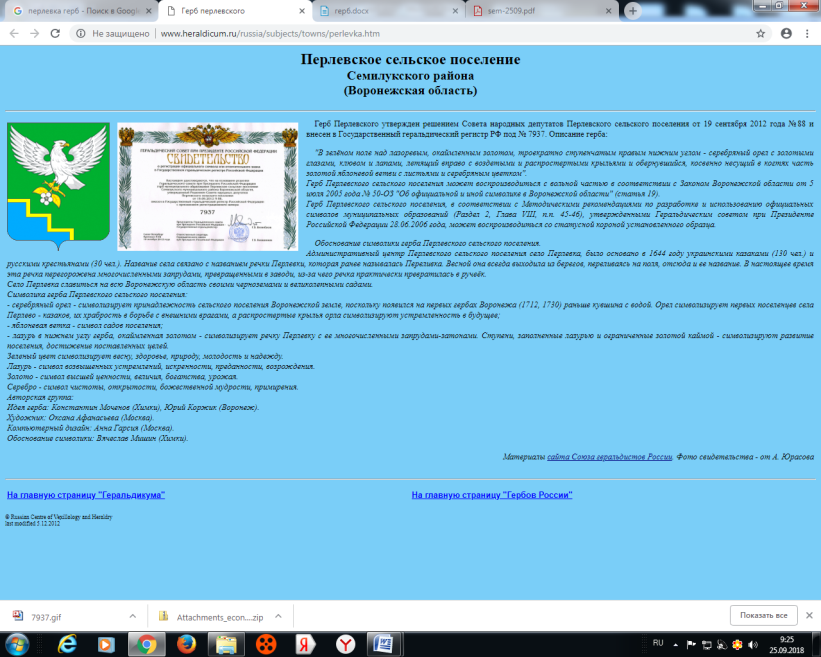 АДМИНИСТРАЦИЯПЕРЛЁВСКОГО СЕЛЬСКОГО ПОСЕЛЕНИЯСЕМИЛУКСКОГО МУНИЦИПАЛЬНОГО РАЙОНАВОРОНЕЖСКОЙ ОБЛАСТИ396921 Воронежская область, Семилукский район, с. Перлёвка, улица Центральная, 54 тел., факс (47372) 76-1-68ПОСТАНОВЛЕНИЕОт 05.10.2023 г. № 50с. Перлёвка О внесении изменений и дополнений в постановление администрации Перлёвского сельского поселения от 25.12.2019 № 70 «Об утверждении муниципальной программы Перлёвского сельского поселения «Муниципальное управление Перлёвского сельского поселения на 2020-2025 годы»В соответствии со ст. 179 Бюджетного кодекса Российской Федерации, решением Совета народных депутатов Перлёвского сельского поселения от 26.12.2022 г. № 95 «О бюджете Перлёвского сельского поселения на 2023 год и плановый период 2024 и 2025 годов»,постановлением администрации Перлёвского сельского поселения от 27.02.2017 г. № 6 «Об утверждении Порядка разработки, реализации и корректировки муниципальных программ Перлёвского сельского поселения», и в целях продления срока реализации муниципальной программы «Муниципальное управление Перлёвского сельского поселения на 2020-2025 годы» администрация Перлёвского сельского поселения постановляет:1. Внести изменения и дополнения в постановление администрации Перлёвского сельского поселения от 25.12.2019 №70 «Об утверждении муниципальной программы Перлёвского сельского поселения «Муниципальное управление Перлёвского сельского поселения на 2020-2025 годы».1.1. Наименование постановления изложить в новой редакции «Об утверждении муниципальной программы Перлёвского сельского поселения Семилукского муниципального района «Муниципальное управление».1.2. Пункт 1 постановления изложить в новой редакции: «1. Утвердить муниципальную программу Перлёвского сельского поселения Семилукского муниципального района «Муниципальное управление»согласно приложению.1.3. Приложение к постановлению изложить в новой редакции (прилагается).2. Обнародовать настоящее постановление в местах для размещения текстов муниципальных правовых актов.3. Настоящее постановление вступает в силу после его обнародования.4. Контроль за исполнением настоящего постановления оставляю за собой.Приложениек постановлению администрацииПерлевского сельского поселенияот 25.12.2019г. №70(в редакции от 05.10.2023 №50)МУНИЦИПАЛЬНАЯ ПРОГРАММАПЕРЛЁВСКОГО СЕЛЬСКОГО ПОСЕЛЕНИЯСЕМИЛУКСКОГО МУНИЦИПАЛЬНОГО РАЙОНА«МУНИЦИПАЛЬНОЕ УПРАВЛЕНИЕ»ПАСПОРТмуниципальной программыПерлёвского сельского поселения«Муниципальное управление»1.Общая характеристика сферы реализации муниципальной программыОсуществляемая в стране широкомасштабная работа по реформированию одной из важнейших основ конституционного строя России, какой по праву является местное самоуправление, выдвинула ряд актуальных и непростых задач, связанных с преобразованием, как в целом функционирования местного самоуправления, так и укрепления в его системе кадрового потенциала и кадровой политики.Очевидно, что роль местного самоуправления в системе органов государственной власти ставит такие задачи, которые должны решаться профессионально подготовленными специалистами на базе новых научных и методических разработок с использованием современных информационных технологий.Современный этап модернизации местного самоуправления характеризуется усилением внимания к такой важной составляющей, как муниципальная служба. Одним из основных условий поступательного развития местного самоуправления является повышение профессионализма и компетентности кадрового состава органов местного самоуправления, реализация которого тесно взаимосвязана с задачей по созданию и эффективному применению системы непрерывного профессионального развития муниципальных служащих.В условиях современного бюджетного законодательства собственных доходов бюджета сельского поселения, получаемых в виде налоговых и неналоговых доходов, недостаточно для эффективного функционирования органов местного самоуправления сельского поселения, исполнения возложенных на них функций и решения социально-экономических задач. Изменение налогового и бюджетного законодательства привело к увеличению централизации доходных источников в пользу вышестоящих уровней бюджетов, в результате чего доходная база бюджета сельского поселения не обеспечивает в полном объеме и на должном уровне решение вопросов местного значения сельского поселения.Добиться улучшения сложившейся ситуации, связанной с недостаточной обеспеченностью бюджета сельского поселения финансовыми средствами, возможно путем создания условий для увеличения доходного потенциала бюджета сельского поселения, повышения качества администрирования доходов бюджета сельского поселения, совершенствования механизмов эффективного управления муниципальным имуществом в рамках среднесрочных ориентиров. Значительную роль в повышении доходного потенциала бюджета сельского поселения также играет развитие на территории сельского поселения малого и среднего предпринимательства.Для увеличения поступления доходов в бюджет сельского поселения необходимо проведение последовательной налоговой политики, установление оптимальной налоговой нагрузки.Для улучшения налоговой политики сельского поселения и увеличения доходов бюджета сельского поселения необходимо также повышать качество прогнозирования поступления налоговых и неналоговых доходов в бюджет сельского поселения, активизировать работу по сокращению недоимки по налоговым и неналоговым платежам, зачисляемым в бюджет сельского поселения.Эффективная социальная поддержка лиц, замещавших муниципальные должности, должности муниципальной службы, отдельным категориям пенсионеров направлена на предоставление социальных гарантий и выплаты пенсии за выслугу лет.Сегодня серьезную демографическую проблему создает уровень гибели людей в различных чрезвычайных ситуациях, пожарах, происшествиях на водных объектах и т.д. Возрастают масштабы последствий чрезвычайных ситуаций (далее - ЧС) природного и техногенного характера.Проблема оперативного и эффективного реагирования на поступающие от населения вызовы приобрела особую остроту в последнее время в связи с несоответствием существующей системы реагирования потребностям общества, недостаточной эффективностью ее функционирования, недостаточным уровнем готовности персонала к работе при взаимодействии нескольких экстренных оперативных служб, низкой информированностью населения о порядке действий при происшествиях и чрезвычайных ситуациях.Актуальность проблемы обуславливается сохранением значительного уровня количества погибших и пострадавших людей от различных причин, а также значительными показателями прямого и косвенного ущерба от происшествий и ЧС.Главной проблемой, требующей скорейшего решения, является организация эффективной координации действий межведомственного характера при реагировании на вызовы экстренных служб. Повышение безопасности населения, являющееся прямым следствием улучшения организации взаимодействия экстренных служб, определяет приоритетность решения этой проблемы.Существует ряд системных проблем в сфере защиты населения и территории от чрезвычайных ситуаций, обеспечение пожарной безопасности и безопасности людей на водных объектах.В первую очередь это, конечно, недостаточное обеспечение необходимым оборудованием, техникой для выполнения возложенных на сферу защиты задач, обеспечения безопасности и повышения эффективности проведения аварийно-спасательных и поисково-спасательных работ, борьбы с пожарами, и снижению числа и тяжести происшествий на водных объектах.Одним из важных элементов снижения рисков возникновения чрезвычайных ситуаций является пропаганда безопасности жизнедеятельности населения. Для этих целей необходимо развитие системы информирования населения в местах массового пребывания, а также организация обучения среди населения.   Приоритеты муниципальной политики в сфере реализации муниципальной программы, цели, задачи и показатели (индикаторы) достижения целей и решения задач, описание основных ожидаемых конечных результатов муниципальной программы, сроков и этапов реализации муниципальной программы.Муниципальная политика в сфере совершенствования муниципального управления должна быть направлена на повышение эффективности управления с целью повышения качества жизни населения сельского поселения.Цели муниципальной программы:- создание эффективной структуры исполнительной власти поселения;- эффективное управление муниципальным имуществом;-эффективное управление средствами местного бюджета.Основные задачи муниципальной программы:1. Увеличение доходной части бюджета поселения.2. Оптимизация расходной части бюджета поселения.Сведения о показателях (индикаторах) муниципальной программы, ожидаемые результаты и их значениях приведены в приложении 1 к муниципальной программе.Сроки реализации программы 2020 – 2026 годы.3.Обоснование выделения подпрограмм муниципальной программыСостав подпрограмм муниципальной программы определен на основе перечня актуальных проблем в сфере реализации муниципальной программы и в соответствии с ее целями и задачами.Всего сформировано 6 подпрограмм муниципальной программы:4.Обобщенная характеристика основных мероприятийРеализация основных мероприятий вне подпрограмм муниципальной программой не предусмотрена.5. Обобщенная характеристика мер муниципального и правового регулированияОсновные меры правового регулирования, необходимые для реализации мероприятий подпрограмм и направленные на достижение целей и конечных результатов муниципальной программы, отражены в соответствующих разделах подпрограмм.6. Информация об участии юридических и физических лиц в реализации муниципальной программыУчастие юридических и физических лиц в реализации основных мероприятий программы не планируется.7.Финансовое обеспечение реализации муниципальной программыФинансирование основных мероприятий программы будет осуществляться за счет средств местного, областного и федерального бюджетов.Объемы расходов на реализацию основных мероприятий программы приведены в приложениях 2,3 к муниципальной программе.8.Анализ рисков реализации муниципальной программы и описание мер управления рисками реализации муниципальной программыРиски реализации программы разделены на внутренние, которые относятся к сфере компетенции ответственного исполнителя программы и исполнителей основных мероприятий программы, и внешние, наступление которых не зависит от действий ответственного исполнителя программы и исполнителей основных мероприятий программы.Внутренние риски могут являться следствием:- низкой исполнительской дисциплины ответственного исполнителя программы и исполнителей мероприятий программы;- несвоевременных разработки, согласования и принятия документов, обеспечивающих выполнение мероприятий программы;- недостаточной оперативности при корректировке плана реализации программы при наступлении внешних рисков реализации программы.Мерами управления внутренними рисками являются: детальное планирование хода реализации программы; мониторинг выполнения мероприятий программы; своевременная актуализация ежегодных планов реализации программы.Внешние риски могут являться следствием:- недостаточного уровня финансирования;- изменения действующего законодательства.Мерами управления внешними рисками являются оперативное реагирование и внесение в программу изменений, снижающих воздействие негативных факторов на выполнение целевых показателей программы.9. Оценка эффективности муниципальной программыВ ходе реализации муниципальной программы ответственный исполнитель муниципальной программы в целях определения необходимости ее корректировки проводит оперативную оценку эффективности ее реализации.В качестве критериев оценки эффективности муниципальной программы используются целевые показатели (индикаторы), приведенные в таблице 1 «Сведения о показателях (индикаторах) муниципальной программы Перлёвского сельского поселения «Муниципальное управление» и их значениях». Эффективность реализации муниципальной программы определяется степенью достижения плановых значений целевых показателей (индикаторов).10. Подпрограммы муниципальной программыПАСПОРТ
подпрограммы 1. «Организация и осуществлениемероприятий в сфере ГО и ЧС, обеспечение первичных мер пожарной безопасности»Характеристика сферы реализации подпрограммы
Важнейшими задачами органов местного самоуправления сельского поселения остаются предупреждение чрезвычайных ситуаций, ликвидации их последствий и максимальное снижение масштабов ущерба и потерь.Одна из проблем в сфере защиты населения и территории от чрезвычайных ситуаций, обеспечение пожарной безопасности и безопасности людей на водных объектах в первую очередь это, конечно, недостаточное обеспечение необходимым оборудованием, техникой для выполнения возложенных на сферу защиты задач, обеспечения безопасности и повышения эффективности проведения аварийно-спасательных и поисково-спасательных работ, борьбы с пожарами, и снижению числа и тяжести происшествий на водных объектах.Реализация подпрограммы позволит:- создать систему комплексной безопасности от чрезвычайных ситуаций природного и техногенного характера;- обеспечить развитие муниципальной комплексной системы информирования и оповещения населения в местах массового пребывания людей;- обеспечить дальнейшее развитие системы мониторинга и прогнозирования чрезвычайных ситуаций.2. Приоритеты муниципальной политики в сфере реализации подпрограммы, цели, задачи и показатели (индикаторы) достижения целей и решения задач, описание основных ожидаемых конечных результатов подпрограммы, сроков и этапов реализации подпрограммыПриоритетные направления муниципальной политики в сфере реализации подпрограммы соответствуют приоритетам Программы в целом.2.2. Цели, задачи и показатели (индикаторы) достижения целейи решения задачОсновной целью подпрограммы является обеспечение комплексной безопасности населения и территории сельского поселения.Для достижения поставленной цели необходимо решить следующую задачу - создание условий для обеспечения комплексной безопасности населения и территории сельского поселения.Сведения о показателях (индикаторах) подпрограммы и их значения представлены в приложении1 к муниципальной программе.2.3. Описание основных ожидаемых конечных результатовподпрограммыПредоставление возможности населению поселения осуществлять вызов экстренных оперативных служб по единому номеру «112».2.4. Сроки и этапы реализации муниципальной программыПодпрограмма реализуется в один этап в 2020-2025 годы.3. Обобщенная характеристика основных мероприятийДостижение цели и решение задачи подпрограммы обеспечивается путем выполнения основных мероприятий.В рамках подпрограммы реализуются следующие мероприятия:1.Обеспечение первичных мер пожарной безопасности в границах сельского поселения.4. Обобщенная характеристика мер муниципального и правового регулированияНеобходимость разработки нормативных правовых актов будет определяться в процессе реализации подпрограммы в соответствии с изменениями законодательства Российской Федерации и Воронежской области.5. Информация об участии юридических и физических лиц в реализации подпрограммыУчастие юридических и физических лиц в реализации подпрограммы не предусмотрено.6. Финансовое обеспечение реализации подпрограммыФинансирование подпрограммных мероприятий предусматривается осуществлять за счет средств местного бюджета.Учитывая экономическую ситуацию, допускается производить корректировку мероприятий подпрограммы и объемы их финансирования.Объемы и источники финансирования подпрограммы с разбивкой по годам приведены в приложениях 2,3к муниципальной программе.7. Анализ рисков реализации подпрограммы и описание мер управления рисками реализации подпрограммыВ качестве факторов риска рассматриваются события, условия, тенденции, оказывающие существенное влияние на сроки и результаты реализации подпрограммы, на которые исполнитель или участник не могут оказать непосредственного влияния.К данным факторам риска отнесены:- риск возникновения обстоятельств непреодолимой силы, таких как масштабные природные и техногенные катастрофы;- природный риск, который может проявляться в экстремальных климатических явлениях (аномально жаркое лето, холодная зима)Данные риски могут оказать существенное влияние, которое приведет к увеличению числа чрезвычайных ситуаций, пожаров, происшествий и количества пострадавших людей.8. Оценка эффективности реализации программыЭффективность подпрограммы оценивается в течение расчетного периода, продолжительность которого определяется сроком реализации Программы.По итогам года будет проводиться анализ эффективности реализации мероприятий в целом на основе оценки степени достижения целевых индикаторов и показателей.Оценка эффективности реализации подпрограммы проводится с учетом главной ее цели - предупреждение и ликвидация чрезвычайных ситуаций, организация и осуществление профилактики пожаров, организация тушения пожаров и проведение аварийно – спасательных работ, спасение людей на водных объектах, организация проведения мероприятий по гражданской обороне.ПАСПОРТподпрограммы 2. «Оказание социальной помощи»1. Характеристика сферы реализации подпрограммыСоциальная поддержка – комплекс специальных социальных мер, направленных на улучшение уровня и качества жизни отдельных категорий граждан.Меры социальной поддержки – система гарантий, предоставляемых гражданам в денежной форме.Эффективная социальная поддержка лиц, замещавших муниципальные должности, должности муниципальной службы, отдельным категориям пенсионеров направлена на предоставление социальных гарантий и выплат в полном объеме. В соответствии с решением Совета народных депутатов Перлевского сельского поселения от 25.10.2012 г № 95«Об утверждении положений и порядков назначения и выплаты пенсий за выслугу лет (доплаты к пенсиям) лицам, замещавшим муниципальные должности, должности муниципальной службы», производится назначение и выплаты пенсии за выслугу лет2. Приоритеты муниципальной политики в сфере реализации подпрограммы, цели, задачи и показатели (индикаторы) достижения целей и решения задач, описание основных ожидаемых результатов подпрограммы, сроков и этапов реализации подпрограммыОсновной целью подпрограммы является создание условий для роста благосостояния граждан - получателей мер социальной поддержки.Основной задачей для реализации поставленной цели является развитие мер социальной поддержки отдельных категорий граждан.Сведения о показателях (индикаторах) подпрограммы и их значения представлены в приложении 1 к муниципальной программе.Программа реализуется в один этап в течение шести лет – с 2020 по 2026 год.Оценка достижения цели подпрограммы производится посредством показателя - соотношение численности обратившихся граждан за социальной поддержкой и получивших ее в рамках реализации подпрограммы.Данный показатель позволяет количественно оценить конечные общественно значимые результаты реализации подпрограммы с позиций обеспечения роста материального благосостояния населения, снижения уровня бедности посредством представления мер социальной поддержки, направленных на обеспечение доходов граждан в сельском поселении.3. Характеристика основных мероприятий подпрограммыРеализация подпрограммы будет осуществляться в рамках мероприятий:1. Назначение и выплата пенсии за выслугу (доплаты к пенсии) лицам, замещающим муниципальные должности, должности муниципальной службы, отдельным категориям пенсионеров;2. Социальное обеспечение населения (Пособия по социальной помощи населению. Пособия, компенсации и иные социальные выплаты гражданам, кроме публичных нормативных обязательств).4. Характеристика мер муниципального и правового регулирования подпрограммыРазвитие мер регулирования подпрограммы будет обеспечиваться посредством проведения следующих мероприятий:- анализ действующих нормативных правовых актов социального характера сельского поселения и Воронежской области;- внесение предложений по совершенствованию нормативной правовой базы сельского поселения в социальной сфере;-обеспечение целевого расходования средств.Другие меры муниципального и правового регулирования в подпрограмме не предусмотрены.5.Информация об участии юридических и физических лиц в реализации подпрограммыУчастие юридических и физических лиц в реализации подпрограммы не предусмотрено.6.Финансовое обеспечение реализации подпрограммы муниципальной программы.Финансирование подпрограммных мероприятий предусматривается осуществлять за счет средств местного бюджета.Учитывая экономическую ситуацию, допускается производить корректировку мероприятий подпрограммы и объемы их финансирования.Объемы и источники финансирования подпрограммы с разбивкой по годам приведены в приложениях 2,3 к муниципальной программе.7. Анализ рисков реализации подпрограммы и описание мер управления рисками реализации подпрограммы.С учетом цели, задач и мероприятий подпрограммы будут учитываться финансовые и социальные риски.Основной риск при реализации подпрограммы - снижение объемов финансирования подпрограммы.8. Оценка эффективности реализации подпрограммыВ результате успешной реализации основных мероприятий подпрограммы в 2020 - 2026 годах позволит достигнуть следующих показателей: обеспечить дополнительные меры материальной поддержки и повышения уровня социальной защищенности отдельных категорий пенсионеров.ПАСПОРТ
подпрограммы 3. «Управление муниципальным имуществом»1. Характеристика сферы реализации подпрограммыУправление муниципальной собственностью сельского поселения является неотъемлемой частью деятельности администрации сельского поселения по решению экономических и социальных задач, оздоровлению и укреплению финансовой системы, обеспечивающей высокий уровень и качество жизни населения.Эффективное управление муниципальной собственностью сельского поселения предполагает формирование слоя эффективных собственников, ориентированных на долгосрочное развитие в интересах социально-экономического развития поселения и привлечение инвестиционных ресурсов в объекты муниципальной собственности, что в итоге позволит обеспечить развитие экономики, увеличение доходов бюджета и рост благосостояния населения поселения.Проводимые мероприятия по оформлению права собственности на объекты недвижимого имущества и земельные участки позволят обеспечить защиту имущественных прав сельского поселения и более эффективно распоряжаться собственностью сельского поселения.Одним из основных показателей эффективности управления муниципальным имуществом сельского поселения является получение неналоговых имущественных доходов в бюджет сельского поселения.Проводимые мероприятия по оформлению права собственности на объекты недвижимого имущества и земельные участки позволят обеспечить защиту имущественных прав сельского поселения и более эффективно распоряжаться собственностью поселения.Одним из основных показателей эффективности управления муниципальным имуществом сельского поселения является получение неналоговых имущественных доходов в бюджет сельского поселения.2. Приоритеты государственной политики в сфере реализации подпрограммы, цели, задачи и показатели (индикаторы) достижения целей и решения задач, описание основных ожидаемых конечных результатов подпрограммы, сроков и этапов реализации подпрограммыМуниципальная программа определяет основные цели и задачи в сфере управления и распоряжения муниципальным имуществом, систему мероприятий по их достижению с указанием сроков реализации, ресурсного обеспечения, планируемых показателей и ожидаемых результатов реализации муниципальной программы.Целью муниципальной программы является формирование эффективной структуры муниципальной собственности и совершенствование системы управления и распоряжения муниципальным имуществом сельского поселения.Приоритетными направлениями деятельности по обеспечению эффективного использования муниципального имущества и оптимизации структуры собственности являются:1) обеспечение администрирования и поступления в бюджет сельского поселения неналоговых имущественных доходов;2) оформление права собственности сельского поселения на объекты недвижимости и земельные участки;В результате реализации муниципальной программы ожидается:    в качественном выражении:- совершенствование системы управления и распоряжения муниципальным имуществом путем внедрения современных форм и методов управления;- оптимизация состава и структуры муниципального имущества сельского поселения с учетом обеспечения полномочий органов местного самоуправления;- обеспечение поступления в бюджет сельского поселения максимально возможных в текущей экономической ситуации доходов от управления и распоряжения муниципальным имуществом за счет применения рациональных инструментов управления;    в количественном выражении:- поступление неналоговых имущественных доходов в бюджет сельского поселения – порядка запланированных сумм ежегодно;- регистрация права собственности сельского поселения на объекты недвижимого имущества, находящиеся в реестре муниципального имущества и подлежащие регистрации, - к 2026 году на 100 % объектов;- регистрация права собственности сельского поселения на земельные участки, находящиеся в реестре муниципального имущества, - к 2026 году на 100 % земельных участков.Информация о составе и значениях показателей эффективности реализации муниципальной программы приведена в приложении 1 к муниципальной программе.Общий срок реализации государственной программы рассчитан на период с 2020 по 2026 год без выделения этапов.3. Характеристика основных мероприятий подпрограммыРеализация подпрограммы будет осуществляться в рамках мероприятий:1.Работа по постановке на кадастровый учет объектов муниципальной собственности.Мероприятие предусматривает постановку на кадастровый учет объектов недвижимости и земельных участков в соответствии с требованиями Федерального закона от 24 июля 2007 года № 221-ФЗ «О государственном кадастре недвижимости» в целях получения документации, необходимой для регистрации права собственности2.Подготовка документов для регистрации права муниципальной собственности на объекты недвижимого имущества.Мероприятие предусматривает формирование комплекта документов, необходимого для регистрации права собственности.4. Обобщенная характеристика мер муниципального и правового регулированияНеобходимость разработки нормативных правовых актов будет определяться в процессе реализации подпрограммы в соответствии с изменениями законодательства Российской Федерации и Воронежской области.5. Информация об участии юридических и физических лиц в реализации подпрограммыУчастие юридических и физических лиц в реализации подпрограммы не предусмотрено.6. Финансовое обеспечение реализации подпрограммыФинансирование настоящей подпрограммы муниципальной программы осуществляется за счет средств бюджета сельского поселения.Объемы бюджетных ассигнований на реализацию подпрограммы муниципальной программы подлежат уточнению при формировании бюджета сельского поселения на очередной финансовый год и плановый период.Расходы бюджета сельского поселения на реализацию подпрограммы муниципальной программы, а также ресурсное обеспечение приведены в приложениях 2, 3 к муниципальной программе.7. Анализ рисков реализации подпрограммы и описание мер управления рисками реализации подпрограммыРиск неуспешной реализации подпрограммы муниципальной программы, при исключении форс-мажорных обстоятельств, оценивается как минимальный.8. Оценка эффективности реализации подпрограммыВ результате реализации подпрограммы муниципальной программы ожидается:- оптимизация состава и структуры муниципального имущества сельского поселения с учетом обеспечения полномочий органов местного самоуправления;- повышение эффективности и прозрачности с пользования объектов недвижимого имущества и земельных ресурсов, находящихся в муниципальной собственности;- обеспечение поступления в бюджет сельского поселения максимально возможных в текущей экономической ситуации доходов от управления и распоряжения муниципальным имуществом за счет применения рациональных инструментов управления;ПАСПОРТподпрограммы 4 "Развитие и поддержка малого и среднегопредпринимательства "1. Характеристика сферы реализации подпрограммыНастоящая подпрограмма «Развитие малого и среднего предпринимательства в Перлевском сельском поселении» разработана в соответствии с Федеральным законом РФ от 24.07.2007 года № 209-ФЗ "О развитии малого и среднего предпринимательства в Российской Федерации", Федеральным законом РФ от 06.10.2003 № 131-ФЗ "Об общих принципах организации местного самоуправления в Российской Федерации".Малое и среднее предпринимательство - неотъемлемый элемент современной системы хозяйствования, основа формирования среднего класса - гаранта политической стабильности социально ориентированной рыночной экономики. Успешное развитие малого и среднего предпринимательства возможно лишь при наличии благоприятных социальных, экономических, правовых и других условий, на обеспечение которых ориентирована данная подпрограмма.Объектом подпрограммы являются субъекты малого и среднего предпринимательства – юридические лица и индивидуальные предприниматели.Предмет регулирования - оказание поддержки субъектам малого и среднего предпринимательства.Поддержка малого и среднего предпринимательства администрацией Перлевского сельского поселения - деятельность органов местного самоуправления поселения, направленная на реализацию комплекса мер информационного, консультационного, имущественного, организационного характера по созданию благоприятных условий для ведения предпринимательской деятельности на территории Перлевского сельского поселения.2. Цели и задачи подпрограммы.Общая цель подпрограммы — обеспечение устойчивого развития экономики Перлевского сельского поселения и ее модернизации, способствующей увеличению доходов бюджета, повышению занятости, улучшению социального благосостояния и качества жизни населения поселения.Основными задачами подпрограммы:Усовершенствовать нормативно-правовую базу развития малого и среднего предпринимательства района (в рамках областного и федерального законодательства), регулирующую деятельность субъектов МСП.Способствовать созданию благоприятных условий для развития предпринимательской среды.Сократить административные, организационные барьеры для субъектов малого предпринимательства и размещения на территории поселения новых объектов, производств существующих субъектов малого и среднего предпринимательства из других муниципальных образований Воронежской области.Расширить доступ к информационно-консультационной и имущественной поддержке субъектов малого и среднего предпринимательства, реализующих инвестиционные проекты, направленные на модернизацию производства продукции и услуг.Способствовать развитию общественных и некоммерческих организаций и объединений малого и среднего предпринимательства.Содействовать формированию благоприятного имиджа предпринимательства и вовлечению в предпринимательскую деятельность широких слоев населения.Приоритетом реализации данной подпрограммы является развитие информационной и консультационной поддержки, а также популяризация предпринимательской деятельности, создание благоприятного климата для развития предпринимательской деятельности.3. Объемы и источники финансирования.Финансовое обеспечение подпрограммы в разрезе мероприятий и источников финансирования представлено в Приложении 2,3 к муниципальной программе.4.Механизмы реализации подпрограммы, система организации контроля за исполнением подпрограммы и ожидаемые результаты.Механизм реализации подпрограммы включает организационные, экономические и правовые меры, направленные на выполнение в полном объеме программных мероприятий, мониторинг сроков реализации, условий ее досрочного прекращения. Механизм реализации подпрограммы разработан в соответствии с постановлением администрации Перлевского сельского поселения от 27.02.2017 г. № 6«Об утверждении Порядка разработки, реализации и корректировки муниципальных программ Перлевского сельского поселения».Механизм реализации подпрограммы предусматривает активное администрации поселения и участие общественных организаций в решении вопросов деятельности субъектов малого и среднего предпринимательства на территории Перлевского сельского поселения.Заказчиком и исполнителем подпрограммы является администрация Перлёвского сельского поселения, которая в соответствии с действующим законодательством несет ответственность за реализацию муниципальной программы.Куратором подпрограммы, отвечающим за контроль реализации и мониторинг достижения показателей социально-экономической эффективности, результативности является администрация Перлёвского сельского поселения.О ходе выполнения подпрограммы администрация Перлёвского сельского поселения информирует общественные объединения и организации предпринимателей, средства массовой информации и население.4.1. Перечень мероприятий подпрограммыМероприятия подпрограммы определены исходя из основных целей и задач, необходимых для решения поставленных целей, они структурированы по трем направлениям.1. Информационная и консультационная поддержка субъектов малого и среднего предпринимательства.- Ведение странички «Малый и средний бизнес» на официальном сайте администрации Перлевского сельского поселения в сети Интернет.Цель мероприятия- обеспечение возможности доступа субъектов малого предпринимательства к оперативной и актуальной информации по вопросам развития и поддержки предпринимательства в Перлевского сельского поселении.Сроки реализации – в течение 2022-2026 гг.Реализация мероприятия – актуализация и наполнение странички «Малый и средний бизнес» на официальном администрации Перлевского сельского поселения в сети Интернет. Создание текстовых, фото-, видеоматериалов о жизни предпринимательского сообщества, интервью с представителями органов государственной власти, местного самоуправления, контрольно-надзорных органов. Информирование посетителей портала о текущих событиях, конкурсах, конференциях. Организация информационной площадки для общественных организаций малого и среднего предпринимательства.Исполнители – администрация Перлёвского сельского поселения.Ожидаемые результаты - повышение уровня информационного обеспечения субъектов малого предпринимательства, обеспечение равного доступа субъектов малого и среднего предпринимательства к информации.- Распространение информации о существующих видах поддержки малого и среднего предпринимательства в СМИ.Цель мероприятия – увеличение осведомленности и заинтересованности субъектов малого и среднего предпринимательства в участии в программах государственной и муниципальной поддержки малого бизнеса, в том числе в получении информационной, консультационной поддержки на муниципальном уровне и финансовой поддержки на возвратной основе в рамках областных и федеральных программах поддержки.Реализация мероприятия - публикации в СМИ и сети Интернет о видах поддержки малого и среднего предпринимательства, освещение результативности господдержки на примере успешных получателей поддержки.Сроки реализации – в течение 2022-2026 гг.Исполнители – администрация Перлёвского сельского поселения.Ожидаемый результат – повышение уровня информационного обеспечения субъектов малого предпринимательства, повышение статуса и престижа предпринимательской деятельности, активное участие субъектов МСП поселения в областных и федеральных программах поддержки.- Организация и проведение публичных мероприятий по вопросам предпринимательства: съездов, конференций, семинаров, совещаний, круглых столов, конкурсов.Цель мероприятия – повышение информированности предпринимательского сообщества и населения, содействие информационному взаимообмену субъектов МСП, органов местного самоуправления, общественных организаций предпринимательства.Реализация мероприятия - проведение семинаров, совещаний по проблемам предпринимательства совместно с общественными организациями предпринимателей.Сроки реализации: в течение 2022-2026 гг.Исполнители – администрация Перлёвского сельского поселения, общественные и некоммерческие организации субъектов МСП.Ожидаемый результат - повышение уровня информационного обеспечения субъектов малого предпринимательства, обмен положительным опытом, пропаганда предпринимательской деятельности.Мероприятие 1.4. Оказание консультационных услуг субъектам малого и среднего предпринимательства.Цель мероприятия – содействие начинающим предпринимателям в регистрации и взаимодействии с контролирующими и проверяющими органами.Реализация мероприятия - оказание консультаций начинающим предпринимателям по вопросам регистрации, налогообложения, гражданско-правового, трудового законодательства, стандартов торговли и качества и другим вопросам.Сроки реализации – в течение 2022-2026 гг.Исполнитель – администрация Перлёвского сельского поселения.Ожидаемый результат – снижение временных и финансовых затрат начинающих субъектов МСП на регистрацию и функционирование в течение первого года деятельности; стимулирование создания новых субъектов МСП на территории Перлёвского сельского поселения.2. Популяризация предпринимательской деятельности, создание благоприятного климата для развития предпринимательства.Мероприятие 2.1. Повышение статуса малого предпринимательства.Цель мероприятия - создание положительного имиджа предпринимательской деятельности, повышение статуса субъектов малого и среднего предпринимательства, популяризация предпринимательской деятельности, вовлечение в предпринимательскую деятельность молодежи.Реализация мероприятия - создание и публикация, в том числе в электронных и печатных СМИ, информационных материалов о предпринимательстве, о предпринимателях-лидерах, информирование деловых кругов области о малом бизнесе Перлёвского сельского поселения, проведение встреч предпринимателей с молодежью, проведение мастер-классов, профориентационных мероприятий среди студентов и школьников.Сроки реализации мероприятия - 2022-2026 гг.Ожидаемый результат - повышение информированности населения о предпринимательской деятельности, улучшение образа предпринимателя, вовлечение активной части населения в предпринимательскую деятельность, снижение психологических и культурных барьеров при начале предпринимательской деятельности.Мероприятие 2.2. Содействие развитию общественных организаций в сфере предпринимательства и потребительского рынка.Цель мероприятия – формирование активной предпринимательской среды, повышение эффективности предпринимательской деятельности за счет создания условий для профессионального взаимодействия, обмена опытом, реализации совместных проектов, установления деловых связей в рамках общественной деятельности.Реализация мероприятия - содействие общественным организациям предпринимателей, организаций по защите прав потребителей в осуществлении мер по созданию предпринимательской среды, по реализации семинаров, проектов и мероприятий, по обеспечению общественного контроля за деятельностью органов местного самоуправления, качеством товаров, соблюдению законодательства в сфере потребительского рынка, по созданию благотворительных и социально значимых проектов, по расширению взаимодействия с населением поселения.Исполнители – администрация Перлёвского сельского поселения.Сроки реализации в течение 2022 – 2026 гг.Результат - развитие общественных и некоммерческих организаций предпринимателей Перлёвского сельского поселения, осуществляющих конструктивное взаимодействие с органами местного самоуправления с целью повышения эффективности малого и среднего предпринимательства, его активного участия в жизни поселения, формирования позитивного имиджа предпринимательства среди населения.3. Совершенствование нормативно-правовой базы предпринимательской деятельности.Мероприятие 3.1. Разработка проектов нормативно-правовых актов, направленных на создание условий предпринимательской деятельности.Цель мероприятия – обеспечение соответствия нормативно-правовой базы предпринимательской деятельности на территории Перлевского сельского поселения законодательству Российской Федерации в части полномочий, находящихся в ведении органов местного самоуправления муниципального района.Сроки реализации – в течение 2022– 2026 гг.Реализация мероприятия -Подготовка, общественное обсуждение проектов нормативно-правовых актов, направленных на развитие благоприятного инвестиционного и предпринимательского климата, развитие предпринимательства, создание условий для осуществления предпринимательской и инвестиционной деятельности, развитие конкуренции. Разработка концепций, технико-экономических обоснований, методических указаний, рекомендаций, проектов, расчетов, схем, графических материалов и прочих видов документов, предусмотренных законами Российской Федерации, нормативно-правовыми актами органов исполнительной власти Российской Федерации, Воронежской области, Семилукского муниципального района.Исполнители – администрация Перлевского сельского поселения.Ожидаемые результаты – обеспечение соответствия нормативно-правовых актов Перлевского сельского поселения актуальным требованиям законодательства Российской Федерации, требованиям нормативно-правовых актов Воронежской области и Семилукского муниципального района.4. Оценка эффективности реализации подпрограммы.В результате реализации мероприятий подпрограммы в 2022 – 2026 годах ожидается:- увеличение количества субъектов малого и среднего предпринимательства на территории Перлевского сельского поселения;- увеличение налоговых поступлений в бюджет Перлевского сельского поселения,- ограничение роста безработицы, обеспечение занятости молодежи и социально незащищенных категорий населения; повышение благосостояния населения;- насыщение потребительского рынка товарами и услугами, удовлетворение потребительского спроса населения;- формирование положительного имиджа малого и среднего предпринимательства Перлевского сельского поселения и развитие деловых взаимоотношений между субъектами малого и среднего предпринимательства и органами местного самоуправления Перлевского сельского поселения.ПАСПОРТ
подпрограммы 5. «Утверждение генерального планапоселения, правил землепользования и застройки» 1. Характеристика сферы реализации подпрограммыПодпрограмма предусматривает исполнения функций и полномочий органов местного самоуправления.В соответствии с Федеральным законом «Об общих принципах организации местного самоуправления в Российской Федерации» от 6 октября 2003 года №131-ФЗ и Уставом сельского поселения, принятым решением Совета народных депутатов Перлевского сельского поселения от 08.12.2004 г № 79 определена структура органов местного самоуправления.Совет народных депутатов является представительным органом местного самоуправления сельского поселения, действующий на основании Устава сельского поселения.Совет народных депутатов состоит из 11 депутатов, избираемых непосредственно населением на основе всеобщего, равного и прямого избирательного права при тайном голосовании сроком на 5 лет.Деятельность Совета народных депутатов направлена на принятие и совершенствование нормативно-правовой базы муниципального образования, на осуществление депутатского контроля за деятельностью исполнительной власти сельского поселения по реализации Федерального закона от 06.10.2003г. №131-ФЗ «Об общих принципах организации местного самоуправления в Российской Федерации», Устава сельского поселения, выполнению муниципальных правовых актов, а также реализации муниципальных программ и планов.Одним из важнейших направлений деятельности Совета народных депутатов является работа с основным финансовым документом - бюджетом сельского поселения.Администрация сельского поселения - исполнительно-распорядительный орган сельского поселения, наделенный полномочиями по решению вопросов местного значения и для осуществления отдельных государственных полномочий, переданных органам местного самоуправления федеральными законами и законами Воронежской области.К полномочиям администрации сельского поселения относятся:- обеспечение исполнения решений органов местного самоуправления сельского поселения по реализации вопросов местного значения;- обеспечение исполнения решений органов местного самоуправления сельского поселения по реализации вопросов местного значения сельского поселения в соответствии с федеральными законами, законами Воронежской области, Уставом сельского поселения, нормативными правовыми актами Совета народных депутатов;- осуществление отдельных государственных полномочий, переданных органам местного самоуправления федеральными законами и законами Воронежской области;- иные полномочия, определённые федеральными законами и законами Воронежской области, Уставом сельского поселения.2. Приоритеты муниципальной политики в сфере реализации подпрограммы, цели, задачи и показатели (индикаторы) достижения целей и решения задач, описание основных ожидаемых конечных результатов подпрограммы, сроков и этапов реализации подпрограммы2.1. Приоритеты муниципальной политики в сфере реализации подпрограммыОсновной приоритет муниципальной политики в сфере реализации подпрограммы – создание эффективной системы организации муниципального управления.2.2. Цели, задачи и показатели (индикаторы) достижения целейи решения задачОсновными целями подпрограммы являются:совершенствование и оптимизация системы муниципального управления сельского поселения,повышение эффективности и информационной прозрачности деятельности органов местного самоуправления в сельском поселении.Задача подпрограммы:создание условий для эффективной деятельности органов местного самоуправления сельского поселения.При оценке достижения поставленных целей и решения задач планируется использовать показатели, характеризующие организацию муниципального управления:- Расходы бюджета сельского поселения на содержание органов местного самоуправления в расчете на одного жителя сельского поселения.- Доля неэффективных расходов в сфере организации муниципального управления в общем объеме расходов бюджета сельского поселения на содержание работников органов местного самоуправление.- Уровень исполнения плановых назначений по расходам на реализацию подпрограммы.- Своевременность предоставления отчетности.- Отсутствие просроченной кредиторской задолженности.2.3. Описание основных ожидаемых конечных результатов подпрограммыОжидаемых конечных результатов подпрограммы и их значения представлены в приложении 1 к муниципальной программе.3. Характеристика основных мероприятий подпрограммыВ рамках подпрограммы планируется реализация четырех основных мероприятий:1.Обеспечение непрерывности и эффективности деятельности органов местного самоуправления Перлевского сельского поселения: текущее содержание органов местного самоуправления.2.Обеспечение деятельности национальной обороны: содержание работников военно-учетных столов.3. Обеспечение проведения выборов.4. Обслуживание государственного и муниципального долгаСрок реализации основных мероприятий: 2020 - 2026 годы.4. Характеристика мер муниципального и правового регулированияМеры налогового, тарифного, таможенного, кредитного муниципального регулирования в сфере реализации подпрограммы не предусмотрены.5. Информация об участии юридических и физических лиц в реализации подпрограммыУчастие в реализации подпрограммы иных юридических и физических лиц не предусмотрено.6. Обоснование объема финансовых ресурсов, необходимых для реализации подпрограммыФинансирование мероприятий предусматривается осуществлять за счет средств федерального и местного бюджетов.В ходе реализации подпрограммы возможна корректировка плана реализации подпрограммы по источникам и объемам финансирования в соответствии с решениями Совета народных депутатов о бюджете сельского поселения.Объемы и источники финансирования подпрограммы приведены в приложениях 2, 3 к муниципальной программе.7. Анализ рисков реализации подпрограммы и описание мер управления рисками реализации подпрограммыК рискам реализации муниципальной подпрограммы следует отнести:1. Финансовые риски, которые связаны с финансированием мероприятий программы в неполном объеме.2. Нормативные правовые риски - связаны с изменением федерального и областного законодательства, длительностью формирования нормативно-правовой базы, необходимой для эффективной реализации мероприятий подпрограммы.8. Оценка эффективности реализации подпрограммыВ результате реализации мероприятий подпрограммы в 2020 - 2026 годах планируется достижение следующих показателей, характеризующих эффективность реализации подпрограммы:1. Доля неэффективных расходов в сфере организации муниципального управления в общем объеме расходов бюджета сельского поселения на содержание работников органов местного самоуправление – 0%.2. Уровень исполнения плановых назначений по расходам на реализацию подпрограммы – не менее 100%.3. Своевременность предоставления отчетности.4. Отсутствие просроченной кредиторской задолженности.Приложение 1к муниципальной программеот 25.12.2019 г. №70(в редакции от 05.10.2023 г.№50)Сведения о показателях (индикаторах) муниципальной программыПерлёвского сельского поселения Семилукского муниципального района
«Муниципальное управление» и их значенияхПриложение 2к муниципальной программеот 25.12.2019 г. №70(в редакции от 05.10.2023 г.№50)Расходы бюджета Перлёвского сельского поселения на реализацию муниципальной программы«Муниципальное управление»Приложение 3к муниципальной программеот 25.12.2019 г. №70(в редакции от 05.10.2023 г.№50)Ресурсное обеспечение и прогнозная (справочная) оценка расходов федерального, областного и местных бюджетов, внебюджетных источников(в том числе юридических и физических лиц) на реализацию муниципальной программы Перлёвского сельского поселения Семилукского муниципального района
«Муниципальное управление»Глава администрации Перлёвского сельского поселения Д. А. ПроскуряковОтветственный исполнительМуниципальной программыАдминистрация Перлёвского сельского поселенияЦели муниципальной программыСоздание эффективной структуры исполнительной власти поселения, эффективное управление муниципальным имуществом, средствами местного бюджета.Задачи муниципальной программы1. Увеличение доходной части бюджета поселения.2. Оптимизация расходной части бюджета поселения.Сроки реализации муниципальной программы2020-2026 гг.Целевые показатели эффективности реализации муниципальной программы-Снижение недоимки по налоговым и неналоговым платежам, зачисляемым в местный бюджет.-Поступление неналоговых имущественных доходов в бюджет Перлевского сельского поселения (доля выполнения плана по доходам).- Уровень исполнения расходов бюджета муниципального образования за счет средств межбюджетных трансфертов из вышестоящих бюджетов, имеющих целевое значение.Подпрограммы муниципальной программы и основные мероприятияПодпрограмма 1.«Организация и осуществление мероприятий в сфере ГО и ЧС, обеспечение первичных мер пожарной безопасности»:Основные мероприятия:1.1 Обеспечение первичных мер пожарной безопасности в границах Перлёвского сельского поселения.1.2. Осуществление мероприятий по предупреждению и ликвидации последствий чрезвычайных ситуаций в границах Перлёвского сельского поселения.1.3. Осуществление мероприятий по гражданской обороне, защите населения и территории Перлёвского сельского поселения, организации обучения населения в области гражданской обороны в соответствии с законодательствомПодпрограмма 2. «Оказание социальной помощи».Основные мероприятия:2.1.   Назначение и выплата пенсии за выслугу (доплаты к пенсии) лицам, замещающим муниципальные должности, должности муниципальной службы, отдельным категориям пенсионеров.2.2. Социальное обеспечение населения (Пособия по социальной помощи населению. Пособия, компенсации и иные социальные выплаты гражданам, кроме публичных нормативных обязательств).Подпрограмма3. «Управление муниципальным имуществом»Основные мероприятия:3.1.Работа по постановке на кадастровый учет объектов муниципальной собственности.3.2. Подготовка документов для регистрации права муниципальной собственности на объекты недвижимого имущества.Подпрограмма 4 «Развитие и поддержка малого и среднего предпринимательства»Основные мероприятия:4.1. Информационная и консультационная поддержка субъектов малого предпринимательства.4.2. Популяризация предпринимательской деятельности, создание благоприятного климата для развития предпринимательства.4.3. Совершенствование нормативно-правовой базы предпринимательской деятельности.Подпрограмма 5. «Утверждение генерального плана поселения, правил землепользования и застройки».Основные мероприятия:5.1. Утверждение и подготовка плана поселения.5.2. Подготовка и утверждение правил землепользования и застройки.Подпрограмма 6. «Обеспечение реализации муниципальной программы»Основные мероприятия:6.1.Обеспечение непрерывности и эффективности деятельности органов местного самоуправления Перлёвского сельского поселения.6.2.Обеспечение деятельности национальной обороны.6.3.Обеспечение проведения выборов.6.4 Обслуживание государственного муниципального долга Ресурсное обеспечение муниципальной программыПриложение 2, 3 к муниципальной программеОжидаемые результаты реализации муниципальной программыРеализация муниципальной программы в полном объеме позволит достичь следующих результатов:1. Отсутствие недоимки по налоговым и неналоговым платежам, зачисляемым в местный бюджет.2. Наличие возможности населению поселения осуществлять вызов экстренных оперативных служб по единому номеру «112».Ответственный исполнитель подпрограммыАдминистрация Перлёвского сельского поселенияЦели подпрограммыОбеспечение комплексной безопасности населения и территории сельского поселенияЗадачи подпрограммыСоздание условий для обеспечения комплексной безопасности населения и территории сельского поселенияСроки реализацииподпрограммы2020-2026 гг.Целевые показатели эффективности реализации1. Снижение количества населения, погибшего и травмированного при чрезвычайных ситуациях, пожарах и происшествиях на водных объектах.2. Увеличение количества населения, спасенного при чрезвычайных ситуациях, пожарах и происшествиях на водных объектах.3. Наличие возможности населению осуществлять вызов экстренных оперативных служб по единому номеру «112».Основные мероприятия подпрограммы1.1.Обеспечение первичных мер пожарной безопасности в границах Перлёвского сельского поселения.1.2. Осуществление мероприятий по предупреждению и ликвидации последствий чрезвычайных ситуаций в границах Перлёвского сельского поселения.1.3.Осуществление мероприятий по гражданской обороне, защите населения и территории Перлёвского сельского поселения, организации обучения населения в области гражданской обороны в соответствии с законодательством.Ресурсное обеспечение подпрограммыПриложение2, 3 к муниципальной программеОжидаемые результаты реализации подпрограммыПредоставление возможности населению поселения осуществлять вызов экстренных оперативных служб по единому номеру «112.Ответственный исполнитель подпрограммыАдминистрация Перлёвского сельского поселенияЦели подпрограммыСоздание условий для роста благосостояния граждан – получателей мер социальной поддержкиЗадачи подпрограммыРазвитие мер социальной поддержки отдельных категорий гражданСроки реализации подпрограммы2020-2026 гг.Целевые показатели эффективности реализацииСоотношение численности обратившихся граждан за назначением и выплатой пенсии за выслугу (доплаты к пенсии) лицам, замещающим муниципальные должности, должности муниципальной службы, отдельным категориям пенсионеров и получивших ее в рамках реализации подпрограммыОсновные мероприятия подпрограммы   Назначение и выплата пенсии за выслугу (доплаты к пенсии) лицам, замещающим муниципальные должности, должности муниципальной службы, отдельным категориям пенсионеров.   Социальное обеспечение населения(Пособия по социальной помощи населениюПособия, компенсации и иные социальные выплаты гражданам, кроме публичных нормативных обязательств)Ресурсное обеспечение подпрограммыПриложение2, 3 к муниципальной программеОжидаемые результаты реализации подпрограммы1. Материальная поддержка и повышение уровня социальной защищенности отдельных категорий пенсионеров.Ответственный исполнительподпрограммыАдминистрация Перлёвского сельского поселенияЦели подпрограммыЭффективное управление муниципальным имуществом.Задачи подпрограммыПополнение доходной части бюджета сельского поселенияСроки реализации подпрограммы2020-2026 гг.Целевые показатели эффективности реализацииДоля объектов недвижимого имущества, на которые зарегистрировано право собственности.Основные мероприятия подпрограммы1.Работа по постановке на кадастровый учет объектов муниципальной собственности.2.Подготовка документов для регистрации права муниципальной собственности на объекты недвижимого имущества.Ресурсное обеспечение подпрограммыПриложение2, 3 к муниципальной программеОжидаемые результаты реализации подпрограммы1. Совершенствование системы управления и распоряжения муниципальным имуществом путем внедрения современных форм и методов управления.2. Оптимизация состава и структуры муниципального имущества с учетом обеспечения полномочий органов местного самоуправления.Ответственный исполнитель подпрограммыАдминистрация Перлёвского сельского поселенияЦель подпрограммы1.Создание благоприятного предпринимательского климата и условий для ведения бизнеса.2. Обеспечение устойчивого развития экономики Перлёвского сельского поселения и ее модернизации, способствующей увеличению доходов бюджета, повышению занятости, улучшению социального благосостояния и качества жизни населения поселения.Задачи подпрограммы1. Повышение предпринимательской активности и развитие малого и среднего предпринимательства.2. Совершенствование нормативно-правовой базы развития малого и среднего предпринимательства поселения, создание благоприятных условий для развития предпринимательской среды.3. Снижение административных, организационных барьеров для субъектов малого предпринимательства.4. Информационно-консультационная поддержка субъектов малого и среднего предпринимательства.5. Имущественная поддержка субъектов малого и среднего предпринимательства.6. Развитие общественных и некоммерческих организаций и объединений малого и среднего предпринимательства.7. Формирование благоприятного имиджа предпринимательства и вовлечение в предпринимательскую деятельность широких слоев населения.Сроки реализации подпрограммы2022-2026 годы. Подпрограмма реализуется в один этап.Целевые показатели эффективности реализацииКоличество субъектов малого и среднего предпринимательства с учетом индивидуальных предпринимателейПеречень основных мероприятий1. Информационная и консультационная поддержка субъектов малого предпринимательства.2. Популяризация предпринимательской деятельности, создание предпринимательской среды.3. Совершенствование нормативно-правовой базы предпринимательской деятельности.Объемы и источники финансирования подпрограммыПриложение2, 3 к муниципальной программе.Ожидаемые результаты реализации подпрограммы1. Увеличение количества вновь создаваемых и сохранение действующих субъектов малого и среднего предпринимательства.2. Увеличение количества рабочих мест.3. Рост налоговых поступлений в местный бюджет от деятельности предприятий субъектов малого и среднего бизнеса.4.Насыщение потребительского рынка новыми товарами, услугами.5.Рост числа субъектов МСП, вовлеченных в общественные организации, реализацию социально значимых проектов и инициатив.1. Характеристика сферы реализации подпрограммыГенплан - это документ территориального планирования, определяющий долгосрочное развитие поселения, основная задача которого планирование социальной, экономической, градостроительной и другой деятельности с учётом её пространственной привязки. То есть в генеральном плане в графическом виде изложены положения стратегии развития поселения - его функциональных зон различного назначения: жилого, общественного, производственного, рекреационного, в границах как раз генеральным планом определяемых; его транспортной, инженерной и социальной инфраструктур. То есть генеральный план - это документ, в первую очередь отражающий перспективное (проектное) положение - то, как всё будет потом.Правила землепользования и застройки (ПЗЗ) как документ необходимы для упорядочивания градостроительной деятельности и оптимизации землепользования поселения. ПЗЗ формируют общие принципы развития разных функциональных зон поселения в пределах установленных регламентов. По сути ПЗЗ являются дополнением генерального плана развития поселения, его основных положений.Существует четыре цели разработки ПЗЗ как документа градостроительного зонирования, сформулированные в Градостроительном кодексе:-создание условий для устойчивого развития территории поселения, сохранения окружающей среды и объектов культурного наследия;-создание условий для планировки территории поселения;-обеспечение прав и законных интересов физических и юридических лиц, в том числе правообладателей земельных участков и объектов капитального строительства;-создание условий для привлечения инвестиций, в том числе путём предоставления возможности выбора наиболее эффективных видов разрешённого использования земельных участков и объектов капитального строительства.То есть если генплан определяет цель развития поселения, то ПЗЗ являются механизмом её достижения.2. Приоритеты муниципальной политики в сфере реализации подпрограммы, цели, задачи и показатели (индикаторы) достижения целей и решения задач, описание основных ожидаемых конечных результатов подпрограммы, сроков и этапов реализации подпрограммыЦелью подпрограммы является повышение эффективности муниципального управления.Задача подпрограммы - подготовка проекта планировки территории.Целевые показатели (индикаторы):- разработка правил землепользования и застройки.Ожидаемые результаты - создание нормативно правовой базы для развития территории поселения (наличие в сельском поселении утвержденного генерального плана и правил землепользования и застройки).Общий срок реализации подпрограммы рассчитан на период с 2020по 2025годы.Сведения о показателях (индикаторах) муниципальной программы и их значения представлены в приложении 1 к муниципальной программе.3. Характеристика основных мероприятий подпрограммыРеализация подпрограммы будет осуществляться в рамках мероприятий:1. Утверждение и подготовка плана поселения в целях долгосрочного развития поселения.2.Подготовка и утверждение правил землепользования и застройки для упорядочения градостроительной деятельности и оптимизации землепользования поселения.4. Обобщенная характеристика мер муниципального и правового регулированияПри реализации подпрограммы планируется осуществить ряд мер нормативно-правового регулирования.5. Информация об участии юридических и физических лиц в реализации подпрограммыУчастие в реализации подпрограммы иных юридических и физических лиц не предусмотрено.6. Финансовое обеспечение реализации подпрограммыФинансирование мероприятий подпрограммы предусмотрено за счет средств местного бюджета.Расходы местного бюджета на реализацию программы, а также ресурсное обеспечение на реализацию подпрограммы приведены в приложениях 2, 3 к муниципальной программе.7. Анализ рисков реализации подпрограммы и описание меруправления рисками реализации подпрограммыК основному риску реализации подпрограммы относится финансово-экономический риск - недофинансирование мероприятий подпрограммы.Снижение риска недостаточного финансирования возможно при обеспечении правильного расчета необходимых объемов средств муниципального бюджета, а также привлечения внебюджетных источников.8. Оценка эффективности реализации подпрограммыВ результате реализации мероприятий подпрограммы будет создана нормативно правовая базы для развития территории поселения.ПАСПОРТ
подпрограммы 6. «Обеспечение реализации муниципальной программы»1. Характеристика сферы реализации подпрограммыГенплан - это документ территориального планирования, определяющий долгосрочное развитие поселения, основная задача которого планирование социальной, экономической, градостроительной и другой деятельности с учётом её пространственной привязки. То есть в генеральном плане в графическом виде изложены положения стратегии развития поселения - его функциональных зон различного назначения: жилого, общественного, производственного, рекреационного, в границах как раз генеральным планом определяемых; его транспортной, инженерной и социальной инфраструктур. То есть генеральный план - это документ, в первую очередь отражающий перспективное (проектное) положение - то, как всё будет потом.Правила землепользования и застройки (ПЗЗ) как документ необходимы для упорядочивания градостроительной деятельности и оптимизации землепользования поселения. ПЗЗ формируют общие принципы развития разных функциональных зон поселения в пределах установленных регламентов. По сути ПЗЗ являются дополнением генерального плана развития поселения, его основных положений.Существует четыре цели разработки ПЗЗ как документа градостроительного зонирования, сформулированные в Градостроительном кодексе:-создание условий для устойчивого развития территории поселения, сохранения окружающей среды и объектов культурного наследия;-создание условий для планировки территории поселения;-обеспечение прав и законных интересов физических и юридических лиц, в том числе правообладателей земельных участков и объектов капитального строительства;-создание условий для привлечения инвестиций, в том числе путём предоставления возможности выбора наиболее эффективных видов разрешённого использования земельных участков и объектов капитального строительства.То есть если генплан определяет цель развития поселения, то ПЗЗ являются механизмом её достижения.2. Приоритеты муниципальной политики в сфере реализации подпрограммы, цели, задачи и показатели (индикаторы) достижения целей и решения задач, описание основных ожидаемых конечных результатов подпрограммы, сроков и этапов реализации подпрограммыЦелью подпрограммы является повышение эффективности муниципального управления.Задача подпрограммы - подготовка проекта планировки территории.Целевые показатели (индикаторы):- разработка правил землепользования и застройки.Ожидаемые результаты - создание нормативно правовой базы для развития территории поселения (наличие в сельском поселении утвержденного генерального плана и правил землепользования и застройки).Общий срок реализации подпрограммы рассчитан на период с 2020по 2025годы.Сведения о показателях (индикаторах) муниципальной программы и их значения представлены в приложении 1 к муниципальной программе.3. Характеристика основных мероприятий подпрограммыРеализация подпрограммы будет осуществляться в рамках мероприятий:1. Утверждение и подготовка плана поселения в целях долгосрочного развития поселения.2.Подготовка и утверждение правил землепользования и застройки для упорядочения градостроительной деятельности и оптимизации землепользования поселения.4. Обобщенная характеристика мер муниципального и правового регулированияПри реализации подпрограммы планируется осуществить ряд мер нормативно-правового регулирования.5. Информация об участии юридических и физических лиц в реализации подпрограммыУчастие в реализации подпрограммы иных юридических и физических лиц не предусмотрено.6. Финансовое обеспечение реализации подпрограммыФинансирование мероприятий подпрограммы предусмотрено за счет средств местного бюджета.Расходы местного бюджета на реализацию программы, а также ресурсное обеспечение на реализацию подпрограммы приведены в приложениях 2, 3 к муниципальной программе.7. Анализ рисков реализации подпрограммы и описание меруправления рисками реализации подпрограммыК основному риску реализации подпрограммы относится финансово-экономический риск - недофинансирование мероприятий подпрограммы.Снижение риска недостаточного финансирования возможно при обеспечении правильного расчета необходимых объемов средств муниципального бюджета, а также привлечения внебюджетных источников.8. Оценка эффективности реализации подпрограммыВ результате реализации мероприятий подпрограммы будет создана нормативно правовая базы для развития территории поселения.ПАСПОРТ
подпрограммы 6. «Обеспечение реализации муниципальной программы»Ответственный исполнительподпрограммыАдминистрация Перлевского сельского поселенияАдминистрация Перлевского сельского поселенияЦели подпрограммы1. Совершенствование и оптимизация системы муниципального управления сельского поселения.2. Повышение эффективности и информационной прозрачности деятельности органов местного самоуправления в сельском поселении.1. Совершенствование и оптимизация системы муниципального управления сельского поселения.2. Повышение эффективности и информационной прозрачности деятельности органов местного самоуправления в сельском поселении.Задачи подпрограммы1. Создание прозрачного механизма оплаты труда лицам, замещающим муниципальные должности, муниципальным служащим и работникам, замещающим должности, не являющиеся должностями муниципальной службы сельского поселения.2. Создание условий для эффективной деятельности органов местного самоуправления сельского поселения.1. Создание прозрачного механизма оплаты труда лицам, замещающим муниципальные должности, муниципальным служащим и работникам, замещающим должности, не являющиеся должностями муниципальной службы сельского поселения.2. Создание условий для эффективной деятельности органов местного самоуправления сельского поселения.Сроки реализацииподпрограммы2020-2026 гг.2020-2026 гг.Целевые показатели эффективности реализации- Расходы бюджета сельского поселения на содержание органов местного самоуправления в расчете на одного жителя сельского поселения.- Доля неэффективных расходов в сфере организации муниципального управления в общем объеме расходов бюджета сельского поселения на содержание работников органов местного самоуправление.- Уровень исполнения плановых назначений по расходам на реализацию подпрограммы.- Своевременность предоставления отчетности.- Отсутствие просроченной кредиторской задолженности..- Расходы бюджета сельского поселения на содержание органов местного самоуправления в расчете на одного жителя сельского поселения.- Доля неэффективных расходов в сфере организации муниципального управления в общем объеме расходов бюджета сельского поселения на содержание работников органов местного самоуправление.- Уровень исполнения плановых назначений по расходам на реализацию подпрограммы.- Своевременность предоставления отчетности.- Отсутствие просроченной кредиторской задолженности..Основные мероприятия подпрограммы1.Обеспечение непрерывности и эффективности деятельности органов местного самоуправления Перлевского сельского поселения.2.Обеспечение деятельности национальной обороны.3. Обеспечение проведения выборов.4. Обслуживание государственного и муниципального долга.1.Обеспечение непрерывности и эффективности деятельности органов местного самоуправления Перлевского сельского поселения.2.Обеспечение деятельности национальной обороны.3. Обеспечение проведения выборов.4. Обслуживание государственного и муниципального долга.Ресурсное обеспечение подпрограммыПриложение2, 3 к муниципальной программеПриложение2, 3 к муниципальной программеОжидаемые результаты реализации подпрограммы1. Доля неэффективных расходов в сфере организации муниципального управления в общем объеме расходов бюджета сельского поселения на содержание работников органов местного самоуправление – 0%.2. Уровень исполнения плановых назначений по расходам на реализацию подпрограммы – не менее 100%.3. Своевременность предоставления бюджетной отчетности.4. Отсутствие просроченной кредиторской задолженности.1. Доля неэффективных расходов в сфере организации муниципального управления в общем объеме расходов бюджета сельского поселения на содержание работников органов местного самоуправление – 0%.2. Уровень исполнения плановых назначений по расходам на реализацию подпрограммы – не менее 100%.3. Своевременность предоставления бюджетной отчетности.4. Отсутствие просроченной кредиторской задолженности. № п/пНаименование показателя (индикатора)Ед. измеренияЗначения показателя (индикатора) по годам реализации муниципальной программыЗначения показателя (индикатора) по годам реализации муниципальной программыЗначения показателя (индикатора) по годам реализации муниципальной программыЗначения показателя (индикатора) по годам реализации муниципальной программыЗначения показателя (индикатора) по годам реализации муниципальной программыЗначения показателя (индикатора) по годам реализации муниципальной программыЗначения показателя (индикатора) по годам реализации муниципальной программы № п/пНаименование показателя (индикатора)Ед. измерения2020
(первый год реализации)2021
(второй год реализации)2022
(третий год реализации)2023(четвертый годреализации2024(пятый годреализации2025(шестой годреализации2026 (седьмой год реализации)123456789МУНИЦИПАЛЬНАЯ ПРОГРАММА «Муниципальное управление»МУНИЦИПАЛЬНАЯ ПРОГРАММА «Муниципальное управление»МУНИЦИПАЛЬНАЯ ПРОГРАММА «Муниципальное управление»МУНИЦИПАЛЬНАЯ ПРОГРАММА «Муниципальное управление»МУНИЦИПАЛЬНАЯ ПРОГРАММА «Муниципальное управление»МУНИЦИПАЛЬНАЯ ПРОГРАММА «Муниципальное управление»МУНИЦИПАЛЬНАЯ ПРОГРАММА «Муниципальное управление»МУНИЦИПАЛЬНАЯ ПРОГРАММА «Муниципальное управление»1Снижение недоимки по налоговым и неналоговым платежам, зачисляемым в местный бюджет%303030303030302Доля выполнения плана по доходам%1001001001001001001003Уровень исполнения расходов бюджета муниципального образования за счет средств межбюджетных трансфертов из вышестоящих бюджетов, имеющих целевое значение%100100100100100100100ПОДПРОГРАММА 1 «Организация и осуществление мероприятий в сфере ГО и ЧС, обеспечение первичных мер пожарной безопасности»ПОДПРОГРАММА 1 «Организация и осуществление мероприятий в сфере ГО и ЧС, обеспечение первичных мер пожарной безопасности»ПОДПРОГРАММА 1 «Организация и осуществление мероприятий в сфере ГО и ЧС, обеспечение первичных мер пожарной безопасности»ПОДПРОГРАММА 1 «Организация и осуществление мероприятий в сфере ГО и ЧС, обеспечение первичных мер пожарной безопасности»ПОДПРОГРАММА 1 «Организация и осуществление мероприятий в сфере ГО и ЧС, обеспечение первичных мер пожарной безопасности»ПОДПРОГРАММА 1 «Организация и осуществление мероприятий в сфере ГО и ЧС, обеспечение первичных мер пожарной безопасности»ПОДПРОГРАММА 1 «Организация и осуществление мероприятий в сфере ГО и ЧС, обеспечение первичных мер пожарной безопасности»ПОДПРОГРАММА 1 «Организация и осуществление мероприятий в сфере ГО и ЧС, обеспечение первичных мер пожарной безопасности»ПОДПРОГРАММА 1 «Организация и осуществление мероприятий в сфере ГО и ЧС, обеспечение первичных мер пожарной безопасности»1Увеличение количества населения, спасенного при чрезвычайных ситуациях, пожарах и происшествиях на водных объектах%100001001001001001002Снижение количества населения, погибшего и травмированного при чрезвычайных ситуациях, пожарахи происшествиях на водных объектах%1001001001001001001003Наличие возможности населению поселения осуществлять вызов экстренных оперативных служб по единому номеру «112»да, нетдададададададаПОДПРОГРАММА 2 «Оказание социальной помощи»ПОДПРОГРАММА 2 «Оказание социальной помощи»ПОДПРОГРАММА 2 «Оказание социальной помощи»ПОДПРОГРАММА 2 «Оказание социальной помощи»ПОДПРОГРАММА 2 «Оказание социальной помощи»ПОДПРОГРАММА 2 «Оказание социальной помощи»ПОДПРОГРАММА 2 «Оказание социальной помощи»ПОДПРОГРАММА 2 «Оказание социальной помощи»1Соотношение численности обратившихся граждан за назначением и выплатой пенсии за выслугу (доплаты к пенсии) лицам, замещающим муниципальные должности, должности муниципальной службы, отдельным категориям пенсионеров и получивших ее в рамках реализации подпрограммы%100100100100100100100ПОДПРОГРАММА 3"Управление муниципальным имуществом "ПОДПРОГРАММА 3"Управление муниципальным имуществом "ПОДПРОГРАММА 3"Управление муниципальным имуществом "ПОДПРОГРАММА 3"Управление муниципальным имуществом "ПОДПРОГРАММА 3"Управление муниципальным имуществом "ПОДПРОГРАММА 3"Управление муниципальным имуществом "ПОДПРОГРАММА 3"Управление муниципальным имуществом "ПОДПРОГРАММА 3"Управление муниципальным имуществом "ПОДПРОГРАММА 3"Управление муниципальным имуществом "1Доля объектов недвижимого имущества, на которые зарегистрировано право собственности%5060708090100100ПОДПРОГРАММА 4 «Развитие и поддержка малого и среднего предпринимательства»"ПОДПРОГРАММА 4 «Развитие и поддержка малого и среднего предпринимательства»"ПОДПРОГРАММА 4 «Развитие и поддержка малого и среднего предпринимательства»"ПОДПРОГРАММА 4 «Развитие и поддержка малого и среднего предпринимательства»"ПОДПРОГРАММА 4 «Развитие и поддержка малого и среднего предпринимательства»"ПОДПРОГРАММА 4 «Развитие и поддержка малого и среднего предпринимательства»"ПОДПРОГРАММА 4 «Развитие и поддержка малого и среднего предпринимательства»"ПОДПРОГРАММА 4 «Развитие и поддержка малого и среднего предпринимательства»"ПОДПРОГРАММА 4 «Развитие и поддержка малого и среднего предпринимательства»"ПОДПРОГРАММА 4 «Развитие и поддержка малого и среднего предпринимательства»"Наличие  субъектов малого и среднего предпринимательства с учетом индивидуальных предпринимателейда, нет--дададададаПОДПРОГРАММА 5 "Утверждение генерального плана поселения, правил землепользования и застройки"ПОДПРОГРАММА 5 "Утверждение генерального плана поселения, правил землепользования и застройки"ПОДПРОГРАММА 5 "Утверждение генерального плана поселения, правил землепользования и застройки"ПОДПРОГРАММА 5 "Утверждение генерального плана поселения, правил землепользования и застройки"ПОДПРОГРАММА 5 "Утверждение генерального плана поселения, правил землепользования и застройки"ПОДПРОГРАММА 5 "Утверждение генерального плана поселения, правил землепользования и застройки"ПОДПРОГРАММА 5 "Утверждение генерального плана поселения, правил землепользования и застройки"ПОДПРОГРАММА 5 "Утверждение генерального плана поселения, правил землепользования и застройки"ПОДПРОГРАММА 5 "Утверждение генерального плана поселения, правил землепользования и застройки"1Разработка правил землепользования и застройкида, нетдададададададаПОДПРОГРАММА 6 "Обеспечение реализации муниципальной программы"ПОДПРОГРАММА 6 "Обеспечение реализации муниципальной программы"ПОДПРОГРАММА 6 "Обеспечение реализации муниципальной программы"ПОДПРОГРАММА 6 "Обеспечение реализации муниципальной программы"ПОДПРОГРАММА 6 "Обеспечение реализации муниципальной программы"ПОДПРОГРАММА 6 "Обеспечение реализации муниципальной программы"ПОДПРОГРАММА 6 "Обеспечение реализации муниципальной программы"ПОДПРОГРАММА 6 "Обеспечение реализации муниципальной программы"ПОДПРОГРАММА 6 "Обеспечение реализации муниципальной программы"1Расходы бюджета сельского поселения на содержание органов местного самоуправления в расчете на одного жителя сельского поселенияТыс. руб.38003750373037203610360036002Уровень исполнения плановых назначений по расходам на реализацию подпрограммыда, нет1001001001001001001003Своевременность предоставления отчетностида, нетдадададададада4Отсутствие просроченной кредиторской задолженности%00000005Доля неэффективных расходов в сфере организации муниципального управления в общем объеме расходов бюджета сельского поселения на содержание работников органов местного самоуправление%0000000 СтатусНаименование муниципальной программы, подпрограммы, основного мероприятияНаименование ответственного исполнителя, исполнителя-главного распорядителя средств бюджета сельского поселения(далее – ГРБС)Расходы бюджета по годам реализации муниципальной программы, тыс. рублейРасходы бюджета по годам реализации муниципальной программы, тыс. рублейРасходы бюджета по годам реализации муниципальной программы, тыс. рублейРасходы бюджета по годам реализации муниципальной программы, тыс. рублейРасходы бюджета по годам реализации муниципальной программы, тыс. рублейРасходы бюджета по годам реализации муниципальной программы, тыс. рублейРасходы бюджета по годам реализации муниципальной программы, тыс. рублей СтатусНаименование муниципальной программы, подпрограммы, основного мероприятияНаименование ответственного исполнителя, исполнителя-главного распорядителя средств бюджета сельского поселения(далее – ГРБС)2020(первый годреализации)2021(второй годреализации)2022(третий годреализации)2023(четвертый годреализации)2024(пятый годреализации)2025(шестой годреализации)2026 (седьмой год реализации)Итого1234567891011Муниципальная программа«Муниципальное управление»всего3456,653268,83686,53583,33308,93313,23313,223930,55Муниципальная программа«Муниципальное управление»в том числе по ГРБС:Муниципальная программа«Муниципальное управление»Администрация Перлёвского сельского поселения3456,653268,83686,53583,33308,93313,23313,223930,55Муниципальная программа«Муниципальное управление»Подпрограмма 1Организация и осуществление мероприятий в сфере ГО и ЧС, обеспечение первичных мер пожарной безопасности всего0,000,000,000,000,000,000,000,00Подпрограмма 1Организация и осуществление мероприятий в сфере ГО и ЧС, обеспечение первичных мер пожарной безопасности в том числе по ГРБС:Подпрограмма 1Организация и осуществление мероприятий в сфере ГО и ЧС, обеспечение первичных мер пожарной безопасности Администрация Перлёвского сельского поселения0,000,000,000,000,000,000,000,00Подпрограмма 1Организация и осуществление мероприятий в сфере ГО и ЧС, обеспечение первичных мер пожарной безопасности Основное мероприятие 1.1Обеспечение первичных мер пожарной безопасности в границах Перлёвского сельского поселения.всего0,000,000,000,000,000,000,000,00Основное мероприятие 1.1Обеспечение первичных мер пожарной безопасности в границах Перлёвского сельского поселения.в том числе по ГРБС:Основное мероприятие 1.1Обеспечение первичных мер пожарной безопасности в границах Перлёвского сельского поселения.Администрация Перлёвского сельского поселения0,000,000,000,000,000,000,000,00Основное мероприятие 1.1Обеспечение первичных мер пожарной безопасности в границах Перлёвского сельского поселения.Основное мероприятие 1.2.Осуществление мероприятий по предупреждению и ликвидации последствий чрезвычайных ситуаций в границах Перлёвского сельского поселениявсегоОсновное мероприятие 1.2.Осуществление мероприятий по предупреждению и ликвидации последствий чрезвычайных ситуаций в границах Перлёвского сельского поселенияв том числе по ГРБС:Основное мероприятие 1.2.Осуществление мероприятий по предупреждению и ликвидации последствий чрезвычайных ситуаций в границах Перлёвского сельского поселенияАдминистрация Перлёвского сельского поселенияОсновное мероприятие 1.3.Осуществление мероприятий по гражданской обороне, защите населения и территории Перлёвского сельского поселения, организации обучения населения в области гражданской обороны в соответствии с законодательствомвсегоОсновное мероприятие 1.3.Осуществление мероприятий по гражданской обороне, защите населения и территории Перлёвского сельского поселения, организации обучения населения в области гражданской обороны в соответствии с законодательствомв том числе по ГРБС:Основное мероприятие 1.3.Осуществление мероприятий по гражданской обороне, защите населения и территории Перлёвского сельского поселения, организации обучения населения в области гражданской обороны в соответствии с законодательствомАдминистрация Перлёвского сельского поселенияПодпрограмма2Оказание социальной помощивсего68,50148,00167,00187,30180,00180,00180,001110,80Подпрограмма2Оказание социальной помощив том числе по ГРБС:Подпрограмма2Оказание социальной помощиАдминистрация Перлёвского сельского поселения68,50148,00167,00187,30180,00180,00180,001110,80Подпрограмма2Оказание социальной помощиПодпрограмма2Оказание социальной помощиОсновное мероприятие 2.1Назначение и выплата пенсии за выслугу (доплаты к пенсии) лицам, замещающим муниципальные должности, должности муниципальной службы, отдельным категориям пенсионероввсего68,50148,00167,00187,30180,00180,00180,001110,80Основное мероприятие 2.1Назначение и выплата пенсии за выслугу (доплаты к пенсии) лицам, замещающим муниципальные должности, должности муниципальной службы, отдельным категориям пенсионеровв том числе по ГРБС:Основное мероприятие 2.1Назначение и выплата пенсии за выслугу (доплаты к пенсии) лицам, замещающим муниципальные должности, должности муниципальной службы, отдельным категориям пенсионеровАдминистрация Перлёвского сельского поселения68,50148,00167,00187,30180,00180,00180,001110,80Основное мероприятие 2.1Назначение и выплата пенсии за выслугу (доплаты к пенсии) лицам, замещающим муниципальные должности, должности муниципальной службы, отдельным категориям пенсионеров0,000,000,000,000,000,00Основное мероприятие 2.2Социальное обеспечение населения (Пособия по социальной помощи населению. Пособия, компенсации и иные социальные выплаты гражданам, кроме публичных нормативных обязательств)всего0,000,000,000,000,000,000,000,00Основное мероприятие 2.2Социальное обеспечение населения (Пособия по социальной помощи населению. Пособия, компенсации и иные социальные выплаты гражданам, кроме публичных нормативных обязательств)в том числе по ГРБС:Основное мероприятие 2.2Социальное обеспечение населения (Пособия по социальной помощи населению. Пособия, компенсации и иные социальные выплаты гражданам, кроме публичных нормативных обязательств)Администрация Перлёвского сельского поселения0,000,000,000,000,000,000,000,00Основное мероприятие 2.2Социальное обеспечение населения (Пособия по социальной помощи населению. Пособия, компенсации и иные социальные выплаты гражданам, кроме публичных нормативных обязательств)всего0,000,000,000,000,000,00Подпрограмма 3.Управление муниципальным имуществомвсего0,000,000,0017,500,000,000,0017,50Подпрограмма 3.Управление муниципальным имуществомв том числе по ГРБС:Подпрограмма 3.Управление муниципальным имуществомАдминистрация Перлёвского сельского поселения0,000,000,0017,500,000,000,0017,50Подпрограмма 3.Управление муниципальным имуществомОсновное мероприятие 3.1.Работа по постановке на кадастровый учет объектов муниципальной собственностивсего0,000,000,0017,500,000,000,0017,50Основное мероприятие 3.1.Работа по постановке на кадастровый учет объектов муниципальной собственностив том числе по ГРБС:Основное мероприятие 3.1.Работа по постановке на кадастровый учет объектов муниципальной собственностиАдминистрация Перлёвского сельского поселения0,000,000,0017,500,000,000,0017,50Основное мероприятие 3.1.Работа по постановке на кадастровый учет объектов муниципальной собственности0,000,000,0017,500,000,00Основное мероприятие 3.2.Подготовка документов для регистрации права муниципальной собственности на объекты недвижимого имуществавсего0,000,000,000,000,000,000,000,00Основное мероприятие 3.2.Подготовка документов для регистрации права муниципальной собственности на объекты недвижимого имуществав том числе по ГРБС:Основное мероприятие 3.2.Подготовка документов для регистрации права муниципальной собственности на объекты недвижимого имуществаАдминистрация Перлёвского сельского поселения0,000,000,000,000,000,000,000,00Основное мероприятие 3.2.Подготовка документов для регистрации права муниципальной собственности на объекты недвижимого имущества0,000,000,000,000,000,00Подпрограмма 4.«Развитие и поддержка малого и среднего предпринимательства»всего0,000,000,000,000,000,000,000,00Подпрограмма 4.«Развитие и поддержка малого и среднего предпринимательства»в том числе по ГРБС:Подпрограмма 4.«Развитие и поддержка малого и среднего предпринимательства»Администрация Перлёвского сельского поселения0,000,000,000,000,000,000,000,00Основное мероприятие4.1«Информационная и консультационная поддержка субъектов малого предпринимательствавсего0,000,000,000,000,000,000,000,00Основное мероприятие4.1«Информационная и консультационная поддержка субъектов малого предпринимательствав том числе по ГРБС:Основное мероприятие4.1«Информационная и консультационная поддержка субъектов малого предпринимательстваАдминистрация Перлёвского сельского поселения0,000,000,000,000,000,000,000,00Основное мероприятие4.1«Информационная и консультационная поддержка субъектов малого предпринимательствав том числе по ГРБС:Основное мероприятие4.1«Информационная и консультационная поддержка субъектов малого предпринимательстваАдминистрация Перлёвского сельского поселения0,000,000,000,000,000,00Основное мероприятие4.2Популяризация предпринимательской деятельности, создание благоприятного климата для развития предпринимательствавсего0,000,000,000,000,000,000,000,00Основное мероприятие4.2Популяризация предпринимательской деятельности, создание благоприятного климата для развития предпринимательствав том числе по ГРБС:Основное мероприятие4.2Популяризация предпринимательской деятельности, создание благоприятного климата для развития предпринимательстваАдминистрация Перлёвского сельского поселения0,000,000,000,000,000,000,000,00Основное мероприятие4.3.Совершенствование нормативно-правовой базы предпринимательской деятельности.всего0,000,000,000,000,000,000,000,00Основное мероприятие4.3.Совершенствование нормативно-правовой базы предпринимательской деятельности.в том числе по ГРБС:Основное мероприятие4.3.Совершенствование нормативно-правовой базы предпринимательской деятельности.Администрация Перлёвского сельского поселения0,000,000,000,000,000,000,000,00Подпрограмма 5.Утверждение генерального плана поселения, правил землепользования и застройкивсего0,000,000,000,000,000,000,000,00Подпрограмма 5.Утверждение генерального плана поселения, правил землепользования и застройкив том числе по ГРБС:Подпрограмма 5.Утверждение генерального плана поселения, правил землепользования и застройкиАдминистрация Перлёвского сельского поселения0,000,000,000,000,000,000,000,00Подпрограмма 5.Утверждение генерального плана поселения, правил землепользования и застройки0,000,000,000,000,000,000,000,00Основное мероприятие 5.1.Утверждение и подготовка плана поселениявсего0,000,000,000,000,000,000,000,00Основное мероприятие 5.1.Утверждение и подготовка плана поселенияв том числе по ГРБС:Основное мероприятие 5.1.Утверждение и подготовка плана поселенияАдминистрация Перлёвского сельского поселения0,000,000,000,000,000,000,000,00Основное мероприятие 5.1.Утверждение и подготовка плана поселенияОсновное мероприятие 5.2.Подготовка и утверждение правил землепользования и застройкивсего0,000,000,000,000,000,000,000,00Основное мероприятие 5.2.Подготовка и утверждение правил землепользования и застройкив том числе по ГРБС:Основное мероприятие 5.2.Подготовка и утверждение правил землепользования и застройкиАдминистрация Перлёвского сельского поселения0,000,000,000,000,000,000,000,00Основное мероприятие 5.2.Подготовка и утверждение правил землепользования и застройкиПодпрограмма 6.Обеспечение реализации муниципальной программывсего3388,153120,803519,503378,503128,903133,203133,2022802,25Подпрограмма 6.Обеспечение реализации муниципальной программыв том числе по ГРБС:Подпрограмма 6.Обеспечение реализации муниципальной программыАдминистрация Перлёвского сельского поселения3388,153120,803519,503378,503128,903133,203133,2022802,25Подпрограмма 6.Обеспечение реализации муниципальной программыОсновное мероприятие 6.1.Обеспечение непрерывности и эффективности деятельности органов местного самоуправления Перлёвского сельского поселениявсего2992,003030,003420,003264,203010,003010,003010,0021736,20Основное мероприятие 6.1.Обеспечение непрерывности и эффективности деятельности органов местного самоуправления Перлёвского сельского поселенияв том числе по ГРБС:Основное мероприятие 6.1.Обеспечение непрерывности и эффективности деятельности органов местного самоуправления Перлёвского сельского поселенияАдминистрация Перлёвского сельского поселения2992,003030,003420,003264,203010,003010,003010,0021736,20Основное мероприятие 6.1.Обеспечение непрерывности и эффективности деятельности органов местного самоуправления Перлёвского сельского поселенияОсновное мероприятие 6.2.Обеспечение деятельности национальной оборонывсего88,0090,6099,00113,30118,40122,70122,70754,7Основное мероприятие 6.2.Обеспечение деятельности национальной обороныв том числе по ГРБС:Основное мероприятие 6.2.Обеспечение деятельности национальной обороныАдминистрация Перлёвского сельского поселения88,0090,6099,00113,30118,40122,70122,70754,7Основное мероприятие 6.2.Обеспечение деятельности национальной обороныОсновное мероприятие 6.3.Обеспечение проведения выбороввсего308,050,000,000,000,000,000,00308,05Основное мероприятие 6.3.Обеспечение проведения выборовв том числе по ГРБС:Основное мероприятие 6.3.Обеспечение проведения выборовАдминистрация Перлёвского сельского поселения308,050,000,000,000,000,000,00308,05Основное мероприятие 6.3.Обеспечение проведения выборовОсновное мероприятие 6.4.Обслуживание государственного и муниципального долгавсего0,100,200,501,000,500,500,503,30Основное мероприятие 6.4.Обслуживание государственного и муниципального долгав том числе по ГРБС:Основное мероприятие 6.4.Обслуживание государственного и муниципального долгаАдминистрация Перлёвского сельского поселения0,100,200,501,000,500,500,503,30Основное мероприятие 6.4.Обслуживание государственного и муниципального долгаСтатусНаименование муниципальной программы, подпрограммы, основного мероприятияИсточники ресурсного обеспеченияОценка расходов по годам реализации муниципальной программы, тыс. руб.Оценка расходов по годам реализации муниципальной программы, тыс. руб.Оценка расходов по годам реализации муниципальной программы, тыс. руб.Оценка расходов по годам реализации муниципальной программы, тыс. руб.Оценка расходов по годам реализации муниципальной программы, тыс. руб.Оценка расходов по годам реализации муниципальной программы, тыс. руб.Оценка расходов по годам реализации муниципальной программы, тыс. руб.СтатусНаименование муниципальной программы, подпрограммы, основного мероприятияИсточники ресурсного обеспечения2020
(первый год реализации)2021
(второй год реализации)2022
(третий год реализации)2023(четвертый год реализации)2024(пятый годреализации)2025(шестой годреализации)2026 (седьмой год реализации)Итого1234567891011Муниципальная программа«Муниципальное управление»всего, в том числе:3456,653268,803686,503583,303308,903313,203313,2023930,55Муниципальная программа«Муниципальное управление»федеральный бюджет88,0090,6099,00113,30118,40122,70122,7754,7Муниципальная программа«Муниципальное управление»областной бюджетМуниципальная программа«Муниципальное управление»местный бюджет3368,653178,203587,503470,03190,53190,53190,523175,85Муниципальная программа«Муниципальное управление»внебюджетные средства:Муниципальная программа«Муниципальное управление»юридические лицаМуниципальная программа«Муниципальное управление»физические лицав том числе:Подпрограмма 1Организация и осуществление мероприятий в сфере ГО и ЧС, обеспечение первичных мер пожарной безопасностивсего, в том числе:0,000,000,000,000,000,000,000,00Подпрограмма 1Организация и осуществление мероприятий в сфере ГО и ЧС, обеспечение первичных мер пожарной безопасностифедеральный бюджетПодпрограмма 1Организация и осуществление мероприятий в сфере ГО и ЧС, обеспечение первичных мер пожарной безопасностиобластной бюджетПодпрограмма 1Организация и осуществление мероприятий в сфере ГО и ЧС, обеспечение первичных мер пожарной безопасностиместный бюджет0,000,000,000,000,000,000,000,00Подпрограмма 1Организация и осуществление мероприятий в сфере ГО и ЧС, обеспечение первичных мер пожарной безопасностивнебюджетные средства:Подпрограмма 1Организация и осуществление мероприятий в сфере ГО и ЧС, обеспечение первичных мер пожарной безопасностиюридические лицаПодпрограмма 1Организация и осуществление мероприятий в сфере ГО и ЧС, обеспечение первичных мер пожарной безопасностифизические лицав том числе:Основное мероприятие 1.1Обеспечение первичных мер пожарной безопасности в границах Перлёвского сельского поселениявсего, в том числе:0,000,000,000,000,000,000,000,00Основное мероприятие 1.1Обеспечение первичных мер пожарной безопасности в границах Перлёвского сельского поселенияфедеральный бюджетОсновное мероприятие 1.1Обеспечение первичных мер пожарной безопасности в границах Перлёвского сельского поселенияобластной бюджетОсновное мероприятие 1.1Обеспечение первичных мер пожарной безопасности в границах Перлёвского сельского поселенияместный бюджет0,000,000,000,000,000,000,000,00Основное мероприятие 1.1Обеспечение первичных мер пожарной безопасности в границах Перлёвского сельского поселениявнебюджетные средства:Основное мероприятие 1.1Обеспечение первичных мер пожарной безопасности в границах Перлёвского сельского поселенияюридические лицаОсновное мероприятие 1.1Обеспечение первичных мер пожарной безопасности в границах Перлёвского сельского поселенияфизические лицаОсновное мероприятие 1.2.Осуществление мероприятий по предупреждению и ликвидации последствий чрезвычайных ситуаций в границах Перлёвского сельского поселениявсего, в том числе:Основное мероприятие 1.2.Осуществление мероприятий по предупреждению и ликвидации последствий чрезвычайных ситуаций в границах Перлёвского сельского поселенияфедеральный бюджетОсновное мероприятие 1.2.Осуществление мероприятий по предупреждению и ликвидации последствий чрезвычайных ситуаций в границах Перлёвского сельского поселенияобластной бюджетОсновное мероприятие 1.2.Осуществление мероприятий по предупреждению и ликвидации последствий чрезвычайных ситуаций в границах Перлёвского сельского поселенияместный бюджетОсновное мероприятие 1.2.Осуществление мероприятий по предупреждению и ликвидации последствий чрезвычайных ситуаций в границах Перлёвского сельского поселениявнебюджетные средства:Основное мероприятие 1.2.Осуществление мероприятий по предупреждению и ликвидации последствий чрезвычайных ситуаций в границах Перлёвского сельского поселенияюридические лицаОсновное мероприятие 1.2.Осуществление мероприятий по предупреждению и ликвидации последствий чрезвычайных ситуаций в границах Перлёвского сельского поселенияфизические лицаОсновное мероприятие 1.3.Осуществление мероприятий по гражданской обороне, защите населения и территории Перлёвского сельского поселения, организации обучения населения в области гражданской обороны в соответствии с законодательствомвсего, в том числе:Основное мероприятие 1.3.Осуществление мероприятий по гражданской обороне, защите населения и территории Перлёвского сельского поселения, организации обучения населения в области гражданской обороны в соответствии с законодательствомфедеральный бюджетОсновное мероприятие 1.3.Осуществление мероприятий по гражданской обороне, защите населения и территории Перлёвского сельского поселения, организации обучения населения в области гражданской обороны в соответствии с законодательствомобластной бюджетОсновное мероприятие 1.3.Осуществление мероприятий по гражданской обороне, защите населения и территории Перлёвского сельского поселения, организации обучения населения в области гражданской обороны в соответствии с законодательствомместный бюджетОсновное мероприятие 1.3.Осуществление мероприятий по гражданской обороне, защите населения и территории Перлёвского сельского поселения, организации обучения населения в области гражданской обороны в соответствии с законодательствомвнебюджетные средства:Основное мероприятие 1.3.Осуществление мероприятий по гражданской обороне, защите населения и территории Перлёвского сельского поселения, организации обучения населения в области гражданской обороны в соответствии с законодательствомюридические лицаОсновное мероприятие 1.3.Осуществление мероприятий по гражданской обороне, защите населения и территории Перлёвского сельского поселения, организации обучения населения в области гражданской обороны в соответствии с законодательствомфизические лицаПодпрограмма 2Оказание социальной помощивсего, в том числе:68,50148,00167,00187,30180,00180,00180,01110,8Подпрограмма 2Оказание социальной помощифедеральный бюджетПодпрограмма 2Оказание социальной помощиобластной бюджетПодпрограмма 2Оказание социальной помощиместный бюджет68,50148,00167,00187,30180,00180,00180,01110,8Подпрограмма 2Оказание социальной помощивнебюджетные средства:Подпрограмма 2Оказание социальной помощиюридические лицаПодпрограмма 2Оказание социальной помощифизические лицаОсновное мероприятие 2.1Назначение и выплата пенсии за выслугу (доплаты к пенсии) лицам, замещающим муниципальные должности, должности муниципальной службы, отдельным категориям пенсионероввсего, в том числе:68,50148,00167,00187,30180,00180,00180,001110,80Основное мероприятие 2.1Назначение и выплата пенсии за выслугу (доплаты к пенсии) лицам, замещающим муниципальные должности, должности муниципальной службы, отдельным категориям пенсионеровфедеральный бюджетОсновное мероприятие 2.1Назначение и выплата пенсии за выслугу (доплаты к пенсии) лицам, замещающим муниципальные должности, должности муниципальной службы, отдельным категориям пенсионеровобластной бюджетОсновное мероприятие 2.1Назначение и выплата пенсии за выслугу (доплаты к пенсии) лицам, замещающим муниципальные должности, должности муниципальной службы, отдельным категориям пенсионеровместный бюджет68,50148,00167,00187,30180,00180,00180,001110,80Основное мероприятие 2.1Назначение и выплата пенсии за выслугу (доплаты к пенсии) лицам, замещающим муниципальные должности, должности муниципальной службы, отдельным категориям пенсионероввнебюджетные средства:Основное мероприятие 2.1Назначение и выплата пенсии за выслугу (доплаты к пенсии) лицам, замещающим муниципальные должности, должности муниципальной службы, отдельным категориям пенсионеровюридические лицаОсновное мероприятие 2.1Назначение и выплата пенсии за выслугу (доплаты к пенсии) лицам, замещающим муниципальные должности, должности муниципальной службы, отдельным категориям пенсионеровфизические лицаОсновное мероприятие 2.2Социальное обеспечение населения (Пособия по социальной помощи населению. Пособия, компенсации и иные социальные выплаты гражданам, кроме публичных нормативных обязательств)всего, в том числе:Основное мероприятие 2.2Социальное обеспечение населения (Пособия по социальной помощи населению. Пособия, компенсации и иные социальные выплаты гражданам, кроме публичных нормативных обязательств)федеральный бюджетОсновное мероприятие 2.2Социальное обеспечение населения (Пособия по социальной помощи населению. Пособия, компенсации и иные социальные выплаты гражданам, кроме публичных нормативных обязательств)областной бюджетОсновное мероприятие 2.2Социальное обеспечение населения (Пособия по социальной помощи населению. Пособия, компенсации и иные социальные выплаты гражданам, кроме публичных нормативных обязательств)местный бюджетОсновное мероприятие 2.2Социальное обеспечение населения (Пособия по социальной помощи населению. Пособия, компенсации и иные социальные выплаты гражданам, кроме публичных нормативных обязательств)внебюджетные средства:Основное мероприятие 2.2Социальное обеспечение населения (Пособия по социальной помощи населению. Пособия, компенсации и иные социальные выплаты гражданам, кроме публичных нормативных обязательств)юридические лицаОсновное мероприятие 2.2Социальное обеспечение населения (Пособия по социальной помощи населению. Пособия, компенсации и иные социальные выплаты гражданам, кроме публичных нормативных обязательств)физические лицаПодпрограмма 3.Управление муниципальным имуществомвсего, в том числе:0,000,000,0017,500,000,000,0017,50Подпрограмма 3.Управление муниципальным имуществомфедеральный бюджетПодпрограмма 3.Управление муниципальным имуществомобластной бюджетПодпрограмма 3.Управление муниципальным имуществомместный бюджет0,000,000,0017,500,000,000,0017,50Подпрограмма 3.Управление муниципальным имуществомвнебюджетные средства:Подпрограмма 3.Управление муниципальным имуществомюридические лицаПодпрограмма 3.Управление муниципальным имуществомфизические лицаОсновное мероприятие 3.1Работа по постановке на кадастровый учет объектов муниципальной собственностивсего, в том числе:0,000,000,0017,500,000,000,0017,50Основное мероприятие 3.1Работа по постановке на кадастровый учет объектов муниципальной собственностифедеральный бюджетОсновное мероприятие 3.1Работа по постановке на кадастровый учет объектов муниципальной собственностиобластной бюджетОсновное мероприятие 3.1Работа по постановке на кадастровый учет объектов муниципальной собственностиместный бюджет0,000,000,0017,500,000,000,0017,50Основное мероприятие 3.1Работа по постановке на кадастровый учет объектов муниципальной собственностивнебюджетные средства:Основное мероприятие 3.1Работа по постановке на кадастровый учет объектов муниципальной собственностиюридические лицаОсновное мероприятие 3.1Работа по постановке на кадастровый учет объектов муниципальной собственностифизические лицаОсновное мероприятие 3.2Подготовка документов для регистрации права муниципальной собственности на объекты недвижимого имуществавсего, в том числе:0,000,000,000,000,000,000,000,00Основное мероприятие 3.2Подготовка документов для регистрации права муниципальной собственности на объекты недвижимого имуществафедеральный бюджетОсновное мероприятие 3.2Подготовка документов для регистрации права муниципальной собственности на объекты недвижимого имуществаобластной бюджетОсновное мероприятие 3.2Подготовка документов для регистрации права муниципальной собственности на объекты недвижимого имуществаместный бюджет0,000,000,000,000,000,000,000,00Основное мероприятие 3.2Подготовка документов для регистрации права муниципальной собственности на объекты недвижимого имуществавнебюджетные средства:Основное мероприятие 3.2Подготовка документов для регистрации права муниципальной собственности на объекты недвижимого имуществаюридические лицаОсновное мероприятие 3.2Подготовка документов для регистрации права муниципальной собственности на объекты недвижимого имуществафизические лицаПодпрограмма4.«Развитие и поддержка малого и среднего предпринимательства»всего, в том числе:0,000,000,000,000,000,000,000,00Подпрограмма4.«Развитие и поддержка малого и среднего предпринимательства»федеральный бюджетПодпрограмма4.«Развитие и поддержка малого и среднего предпринимательства»областной бюджетПодпрограмма4.«Развитие и поддержка малого и среднего предпринимательства»местный бюджет0,000,000,000,000,000,000,000,00Подпрограмма4.«Развитие и поддержка малого и среднего предпринимательства»внебюджетные средства:Подпрограмма4.«Развитие и поддержка малого и среднего предпринимательства»юридические лицаПодпрограмма4.«Развитие и поддержка малого и среднего предпринимательства»физические лицаОсновное мероприятие4.1«Информационная и консультационная поддержка субъектов малого предпринимательствавсего, в том числе:0,000,000,000,000,000,000,000,00Основное мероприятие4.1«Информационная и консультационная поддержка субъектов малого предпринимательствафедеральный бюджетОсновное мероприятие4.1«Информационная и консультационная поддержка субъектов малого предпринимательстваобластной бюджетОсновное мероприятие4.1«Информационная и консультационная поддержка субъектов малого предпринимательстваместный бюджет0,000,000,000,000,000,000,000,00Основное мероприятие4.1«Информационная и консультационная поддержка субъектов малого предпринимательствавнебюджетные средства:Основное мероприятие4.1«Информационная и консультационная поддержка субъектов малого предпринимательстваюридические лицаОсновное мероприятие4.1«Информационная и консультационная поддержка субъектов малого предпринимательствафизические лицаОсновное мероприятие4.1«Информационная и консультационная поддержка субъектов малого предпринимательстваюридические лицаОсновное мероприятие4.1«Информационная и консультационная поддержка субъектов малого предпринимательствафизические лицаОсновное мероприятие4.2Популяризация предпринимательской деятельности, создание благоприятного климата для развития предпринимательствавсего, в том числе:0,000,000,000,000,000,000,000,00Основное мероприятие4.2Популяризация предпринимательской деятельности, создание благоприятного климата для развития предпринимательствафедеральный бюджетОсновное мероприятие4.2Популяризация предпринимательской деятельности, создание благоприятного климата для развития предпринимательстваобластной бюджетОсновное мероприятие4.2Популяризация предпринимательской деятельности, создание благоприятного климата для развития предпринимательстваместный бюджет0,000,000,000,000,000,000,000,00Основное мероприятие4.2Популяризация предпринимательской деятельности, создание благоприятного климата для развития предпринимательствавнебюджетные средства:Основное мероприятие4.2Популяризация предпринимательской деятельности, создание благоприятного климата для развития предпринимательстваюридические лицаОсновное мероприятие4.2Популяризация предпринимательской деятельности, создание благоприятного климата для развития предпринимательствафизические лицаОсновное мероприятие4.2Популяризация предпринимательской деятельности, создание благоприятного климата для развития предпринимательстваюридические лицаОсновное мероприятие4.2Популяризация предпринимательской деятельности, создание благоприятного климата для развития предпринимательствафизические лицаОсновное мероприятие4.3.Совершенствование нормативно-правовой базы предпринимательской деятельности.всего, в том числе:0,000,000,000,000,000,000,000,00Основное мероприятие4.3.Совершенствование нормативно-правовой базы предпринимательской деятельности.федеральный бюджетОсновное мероприятие4.3.Совершенствование нормативно-правовой базы предпринимательской деятельности.областной бюджетОсновное мероприятие4.3.Совершенствование нормативно-правовой базы предпринимательской деятельности.местный бюджет0,000,000,000,000,000,000,000,00Основное мероприятие4.3.Совершенствование нормативно-правовой базы предпринимательской деятельности.внебюджетные средства:Основное мероприятие4.3.Совершенствование нормативно-правовой базы предпринимательской деятельности.юридические лицаОсновное мероприятие4.3.Совершенствование нормативно-правовой базы предпринимательской деятельности.физические лицаПодпрограмма 5.Утверждение генерального плана поселения, правил землепользования и застройкивсего, в том числе:0,000,000,000,000,000,000,000,00Подпрограмма 5.Утверждение генерального плана поселения, правил землепользования и застройкифедеральный бюджетПодпрограмма 5.Утверждение генерального плана поселения, правил землепользования и застройкиобластной бюджетПодпрограмма 5.Утверждение генерального плана поселения, правил землепользования и застройкиместный бюджет0,000,000,000,000,000,000,000,00Подпрограмма 5.Утверждение генерального плана поселения, правил землепользования и застройкивнебюджетные средства:Подпрограмма 5.Утверждение генерального плана поселения, правил землепользования и застройкиюридические лицаПодпрограмма 5.Утверждение генерального плана поселения, правил землепользования и застройкифизические лицаОсновное мероприятие 5.1Утверждение и подготовка плана поселениявсего, в том числе:0,000,000,000,000,000,000,000,00Основное мероприятие 5.1Утверждение и подготовка плана поселенияфедеральный бюджетОсновное мероприятие 5.1Утверждение и подготовка плана поселенияобластной бюджетОсновное мероприятие 5.1Утверждение и подготовка плана поселенияместный бюджет0,000,000,000,000,000,000,000,00Основное мероприятие 5.1Утверждение и подготовка плана поселениявнебюджетные средства:Основное мероприятие 5.1Утверждение и подготовка плана поселенияюридические лицаОсновное мероприятие 5.1Утверждение и подготовка плана поселенияфизические лицаОсновное мероприятие 5.2Подготовка и утверждение правил землепользования и застройкивсего, в том числе:0,000,000,000,000,000,000,000,00Основное мероприятие 5.2Подготовка и утверждение правил землепользования и застройкифедеральный бюджетОсновное мероприятие 5.2Подготовка и утверждение правил землепользования и застройкиобластной бюджетОсновное мероприятие 5.2Подготовка и утверждение правил землепользования и застройкиместный бюджет0,000,000,000,000,000,000,000,00Основное мероприятие 5.2Подготовка и утверждение правил землепользования и застройкивнебюджетные средства:Основное мероприятие 5.2Подготовка и утверждение правил землепользования и застройкиюридические лицаОсновное мероприятие 5.2Подготовка и утверждение правил землепользования и застройкифизические лицаПодпрограмма 6.Обеспечение реализации муниципальной программывсего, в том числе:3388,153120,803519,503378,53128,903133,203133,222802,25Подпрограмма 6.Обеспечение реализации муниципальной программыфедеральный бюджет88,0090,6099,00113,30118,40122,70122,7754,7Подпрограмма 6.Обеспечение реализации муниципальной программыобластной бюджетПодпрограмма 6.Обеспечение реализации муниципальной программыместный бюджет3300,153030,203420,503265,23010,503010,503010,522047,55Подпрограмма 6.Обеспечение реализации муниципальной программывнебюджетные средства:Подпрограмма 6.Обеспечение реализации муниципальной программыюридические лицаПодпрограмма 6.Обеспечение реализации муниципальной программыфизические лицаОсновное мероприятие 6.1Обеспечение непрерывности и эффективности деятельности органов местного самоуправления Перлёвского сельского поселениявсего, в том числе:2992,003030,003420,003264,23010,003010,003010,0021736,2Основное мероприятие 6.1Обеспечение непрерывности и эффективности деятельности органов местного самоуправления Перлёвского сельского поселенияфедеральный бюджетОсновное мероприятие 6.1Обеспечение непрерывности и эффективности деятельности органов местного самоуправления Перлёвского сельского поселенияобластной бюджетОсновное мероприятие 6.1Обеспечение непрерывности и эффективности деятельности органов местного самоуправления Перлёвского сельского поселенияместный бюджет2992,003030,003420,003264,23010,003010,003010,0021736,2Основное мероприятие 6.1Обеспечение непрерывности и эффективности деятельности органов местного самоуправления Перлёвского сельского поселениявнебюджетные средства:Основное мероприятие 6.1Обеспечение непрерывности и эффективности деятельности органов местного самоуправления Перлёвского сельского поселенияюридические лицаОсновное мероприятие 6.1Обеспечение непрерывности и эффективности деятельности органов местного самоуправления Перлёвского сельского поселенияфизические лицаОсновное мероприятие 6.2Обеспечение деятельности национальной оборонывсего, в том числе:88,0090,6099,00113,30118,40122,70122,7754,7Основное мероприятие 6.2Обеспечение деятельности национальной обороныфедеральный бюджет88,0090,6099,00113,30118,40122,70122,7754,7Основное мероприятие 6.2Обеспечение деятельности национальной обороныобластной бюджетОсновное мероприятие 6.2Обеспечение деятельности национальной обороныместный бюджетОсновное мероприятие 6.2Обеспечение деятельности национальной оборонывнебюджетные средства:Основное мероприятие 6.2Обеспечение деятельности национальной обороныюридические лицаОсновное мероприятие 6.2Обеспечение деятельности национальной обороныфизические лицаОсновное мероприятие 6.3Обеспечение проведения выбороввсего, в том числе:308,05308,05Основное мероприятие 6.3Обеспечение проведения выборовфедеральный бюджетОсновное мероприятие 6.3Обеспечение проведения выборовобластной бюджетОсновное мероприятие 6.3Обеспечение проведения выборовместный бюджет308,05308,05Основное мероприятие 6.3Обеспечение проведения выбороввнебюджетные средства:Основное мероприятие 6.3Обеспечение проведения выборовюридические лицаОсновное мероприятие 6.3Обеспечение проведения выборовфизические лицаОсновное мероприятие 6.4Обслуживание государственного и муниципального долгавсего, в том числе:0,100,200,501,000,500,500,503,30Основное мероприятие 6.4Обслуживание государственного и муниципального долгафедеральный бюджетОсновное мероприятие 6.4Обслуживание государственного и муниципального долгаобластной бюджетОсновное мероприятие 6.4Обслуживание государственного и муниципального долгаместный бюджет0,100,200,501,000,500,503,3Основное мероприятие 6.4Обслуживание государственного и муниципального долгавнебюджетные средства:Основное мероприятие 6.4Обслуживание государственного и муниципального долгаюридические лицаОсновное мероприятие 6.4Обслуживание государственного и муниципального долгафизические лица